Стратегія розвитку фінансового сектору України до 2025 рокуІ. Поточний стан фінансового сектору УкраїниУкраїна зіштовхнулася з "потрійною" кризою в 2014–2015 роках – кризові явища в реальному секторі економіки посилювалися банківською та валютною кризами. Макроекономічні дисбаланси, накопичені в попередні роки, політична криза початку 2014 року, окупація Криму та окремих районів Донецької і Луганської областей спровокували глибоку економічну кризу. Водночас падіння реального ВВП на 6,6% та 9,8% у 2014 та 2015 роках відповідно супроводжувалося та було посилено кількома хвилями значної девальвації гривні та банківською кризою, що мала наслідком зокрема масовий відплив депозитів з банківської системи та банкрутство банків.Реформа фінансового сектору України 2014–2019 років сприяла макрофінансовій стабілізації та зміцненню спроможності регуляторів та учасників фінансового ринку протистояти кризовим явищам. Реформа, визначена в Комплексній програмі розвитку фінансового сектору України до 2020 року, затвердженій регуляторами фінансового сектору, була спрямована на подолання системних проблем у фінансовому секторі та розбудову повноцінного ринкового конкурентоспроможного середовища згідно зі стандартами Європейського Союзу (далі – ЄС). Реформа відбувалася за напрямками забезпечення стабільності фінансового сектору, розбудови інституційної спроможності регуляторів, захисту прав споживачів та інвесторів фінансового сектору.Реформа монетарної політики Національного банку та зміцнення його інституційної спроможності стали вагомим чинником стабілізації банківської системи України. Прийняті в 2015 році зміни до Закону України “Про Національний банк України”, спрямовані на запровадження у законодавство України визнаного у світі принципу незалежності центрального банку, суттєво посилили інституційну, функціональну, фінансову та особисту незалежність Національного банку України (далі – Національний банк), що створило необхідні умови для якісного виконання центральним банком своєї основної функції – забезпечення стабільності національної валюти. Макроекономічній стабілізації сприяли переорієнтація монетарної політики на досягнення інфляційних цілей і перехід до режиму плаваючого обмінного курсу, а також виважена фіскальна політика, яка полягала в суттєвому зниженні дефіциту в державному і квазі-державному секторі, поступовому скороченні рівня державного боргу та впровадженні принципів середньострокового бюджетного планування. Запроваджено нове валютне регулювання, спрямоване на вільне проведення валютних операцій їх суб’єктами, проте низка валютних обмежень все одно залишається чинною. Нова система валютного регулювання спрямована на дерегуляцію інвестицій, спрощення проведення транскордонних операцій з валютними цінностями і розширення переліку доступних валютних операцій. З’явилися нові можливості, зокрема: відкриття рахунків в українських банках нерезидентами–юридичними особами, інвестиційними фондами та компаніями з управління активами, що діють від імені таких інвестиційних фондів; відбулося підключення міжнародного депозитарію цінних паперів Clearstream до інфраструктури українського фондового ринку. Досягнення кінцевої мети Національного банку у сфері валютного регулювання – зняття всіх наявних обмежень і перехід до режиму вільного руху капіталу стане можливим після настання відповідних макроекономічних умов в Україні, а також прийняття законопроєктів, спрямованих на протидію розмиванню податкової бази та виведенню прибутку за кордон та приєднання до міжнародної системи автоматичного обміну інформацією щодо фінансових рахунків. Підвищенню стійкості фінансового та корпоративного сегментів сприятимуть зниження частки запозичень в іноземній валюті та зниження доларизації кредитів і депозитів банківської системи.Банківський сектор очищений від токсичних і неплатоспроможних банків завдяки комплексному реформуванню банківського нагляду та підвищенню інституційної спроможності ФГВФО. Запроваджено нову систему оцінки банків відповідно до європейської методології «Supervisory review and evaluation process» (SREP) та ризик-орієнтований підхід до планування та інспекційних перевірок банків. Рейтингові оцінки CAMELS доповнені новим компонентом «Операційний ризик» й актуалізованими критеріями оцінок. Нормативно визначені  принципи, основні цілі та вимоги до побудови системи управління ризиками, управління проблемними активами та системи внутрішнього контролю у банках. Звітність банків здійснюється за Міжнародними стандартами фінансової звітності (МСФЗ 9). Запроваджено єдину операційно-інформаційну систему неплатоспроможних банків, автоматизовану систему виплат вкладникам, систему стрес-тестування та раннього попередження, повноцінну систему розрахунку регулярних зборів у вигляді диференційованих зборів на підставі оцінки ризиків. Продаж активів неплатоспроможних банків здійснюється на прозорих та конкурентних умовах через електронні торговельні майданчики.Проведені реформи фінансового сектору сприяли підвищенню фінансової стійкості та прозорості банків, посиленню їх відповідальності за результати діяльності. Зниженню ризиків для вкладників передувало підвищення вимог до мінімального розміру статутного капіталу банку до 500 млн грн. Посилено відповідальність власників банку та інших фінансових установ, їхнього керівництва за дії чи бездіяльність, що призвели до заподіяння шкоди банку. Створено правове підґрунтя для проведення спрощеної капіталізації та реорганізації банків, у тому числі припинення діяльності банку без припинення юридичної особи. Запроваджено системне макропруденційне регулювання та  оприлюднено Стратегію макропруденційної політики Національного банку, налагоджено систему регулярної оцінки якості активів та стрес-тести банків, упроваджено нові підходи до оцінки кредитних ризиків банків та нормативів діяльності банків, що відповідають вимогам Базелю III. З метою підвищення надійності та стабільності банківської  системи,  захисту інтересів кредиторів і вкладників банків створено Кредитний реєстр Національного банку, який забезпечує збирання, зберігання та використання інформації про кредитні правочини юридичних та фізичних осіб, що укладені з банком, та стан виконання зобов’язань за ними. Банківська система є прибутковою другий рік поспіль, що сприяє підвищенню її капіталізації та стійкості до негативних шоків. Забезпечено заходи щодо удосконалення регулювання ринків небанківських фінансових послуг. Нацкомфінпослуг запроваджено нові підходи до ліцензування, вимоги до розкриття структури власності, посилено відповідальність власників і керівників небанківських фінансових установ через підвищення вимог до ділової репутації, підвищено стандарти розкриття інформації та звітності небанківських фінансових установ. Здійснено перехід на МСФЗ 9 та удосконалено порядок застосування заходів впливу. Запроваджено уніфіковані форми актів перевірок з питань дотримання законодавства у сфері небанківських фінансових послуг, запроваджено нагляд на консолідованій основі за небанківськими фінансовими групами. Посилено вимоги, що обмежують ризики кредитних спілок під час здійснення ними операцій із фінансовими активами, та запроваджено вимоги щодо резервного капіталу кредитних спілок. У результаті підвищення вимог до платоспроможності, капіталізації страховиків та встановлення нових фінансових нормативів відбувається збільшення обсягу довгострокового інвестування в економіку країни. Якісні та структурні зміни прийнятних активів і представлення коштів (покриття) страхових резервів сприяли підвищенню ліквідності, диверсифікації та дохідності активів страховиків. Запроваджено ризик-орієнтований підхід проведення перевірок професійної діяльності на фондовому ринку, діяльності зі страхування, недержавного пенсійного забезпечення, кредитування, фінансового лізингу, здійснення операцій з нерухомістю, послуг факторингу, обробки інформації бюро кредитних історій.  Недержавні пенсійні фонди внесені до Реєстру неприбуткових установ. Водночас потребує вдосконалення законодавство в частині впровадження ефективних інструментів виведення з ринку неплатоспроможних фінансових установ та підвищення рівня стандартів управління платоспроможністю та ліквідністю, а також розвиток державного регулювання та нагляду за фінансовим сектором у напрямі запровадження кращих світових стандартів.Проведенні реформи, спрямовані на удосконалення корпоративного управління та захист прав інвесторів, сприяли поліпшенню показників України у світових рейтингах. Цьому сприяло прийняття низки законодавчих актів, спрямованих на підвищення рівня корпоративного управління та удосконалення правового регулювання порядку емісії цінних паперів та розкриття інформації відповідно до міжнародних стандартів та європейських норм. Зокрема було введено до вітчизняного законодавства ефективні інструменти захисту учасниками товариств своїх прав – “похідний позов” та інститут незалежних директорів, процедуру squeeze-out та sell-out, а також упроваджено механізм відкриття і використання клієнами банку рахунків умовного зберігання (ескроу), які широко використовуються в міжнародній практиці. Впроваджено поняття та механізм використання корпоративних договорів у діяльності господарських товариств, а також забезпечено приведення діяльності незалежних членів та комітетів наглядових рад акціонерних товариств у відповідність до вимог актів ЄС. Законодавчо запроваджено спосіб розкриття інформації на фондовому ринку за допомогою послуг авторизованих осіб, які проводять діяльність з надання інформаційних послуг на фондовому ринку, та відмінено обов’язковість публікацій в друкованих виданнях. Результатом упровадження зазначених змін, зокрема стало скорочення витрат, пов‘язаних із виконанням вимог щодо публічних акціонерних товариств, зменшенням обсягу звітності, яка надається регулятору, отриманням більших можливостей захисту від рейдерства та знизити загрози корпоративного шантажу. Якісні зміни, що відбулись у сфері корпоративного права, сприяли поліпшенню у 2019 році позиції України в рейтингу Doing Business за компонентом «Захист прав міноритарних акціонерів» на 27 пунктів. Водночас подальшого удосконалення потребує законодавство, що регулює питання корпоративного управління товариств, з метою його приведення у відповідність до найкращих  міжнародних практик. Зокрема потребує передбачення  можливості використання товариствами однорівневої моделі побудови системи органів управління, врегулювання процедур проведення загальних зборів за допомогою електронних засобів, передбачення здійснення процедур у разі значного зменшення власного капіталу товариства, приведення умов, процедур та наслідків злиття, приєднання, поділу та виокремлення акціонерних товариств у відповідність до норм ЄС. Необхідним також є удосконалення як механізму визначення справедливої ціни, так і врегулювання діяльності суб’єктів оціночної діяльності.Попри відновлення кредитної активності банків та небанківських фінансових установ їх внесок  в економічне зростання залишається низьким. У корпоративному секторі отримувачами нових банківських кредитів переважно є платоспроможні компанії: кредити сумлінним компаніям, що не мали дефолтів від початку кризи зростають темпами понад 25% у річному вимірі. Активно зростає рівень споживчого кредитування, проте рівень його проникнення в Україні все одно суттєво поступається показникам інших країн Центральної та Східної Європи. На тлі зменшення суб’єктів нагляду на ринках небанківських фінансових послуг завдяки удосконаленню Нацкомфінпослуг регуляторного середовища протягом останніх двох років спостерігається зростання ключових показників розвитку: активів (+22,7%), страхових платежів (+40,4%), факторингу (+184,8%), кредитів (+88,6%), вартості договорів лізингу (+126%). Однак роль кредитування у підтримці економічного зростання залишається незначною: за підсумками 2018 року частка кредитів банків у капітальних інвестиціях становила всього 7,8%, тоді як вкладення власних коштів підприємств – 71%.  Активізація кредитної активності фінансових установ є важливою передумовою прискорення темпів економічного зростання України.Кредитування реального сектору банківськими та небанківськими фінансовими установами стримується недостатнім захистом прав кредиторів, а також проблемою непрацюючих кредитів. Протягом останніх років було вжито заходів з посилення захисту прав кредиторів,  зокрема: на законодавчому рівні створено механізм добровільної фінансової реструктуризації боргів підприємств та їх позасудової санації; внесені зміни до податкового законодавства щодо звільнення від оподаткування банків та фізичних осіб-позичальників за операціями реструктуризації та прощення валютних кредитів; запроваджено інститут банкрутства фізичних осіб, встановлення механізму та умов реструктуризації заборгованості фізичних осіб за кредитами в іноземній валюті; посилено захист прав кредитодавців у цивільних відносинах. Однак залишається потреба додаткового зміцнення інституту забезпечення виконання зобов’язань, у тому числі можливість ефективного звернення стягнення на заставлене майно та його реалізації. Також на законодавчому та інституційному рівні не повною мірою забезпечено захист кредитора у відносинах з боржниками, процес стягнення або звернення стягнення стримується неоднозначністю та неефективністю правозастосування. Частка NPL у банківській системі України і досі становить близько половини від загального обсягу активів банків і залишається однією із найвищих у світі. Урегулювання проблемної заборгованості потребує появи повноцінного вторинного ринку проблемних активів, появи нових учасників та інвестицій.Значна частка державного сектору обмежує конкуренцію на ринку банківських послуг.  Зростання частки держави в банківському секторі відбулося після переходу Приватбанку у державну власність. На кінець [І кварталу 2019 р.] частка банків з державним капіталом становила [55.3%] у чистих активах сектору та [63%] у депозитах фізичних осіб. Система корпоративного управління державних банків була докорінно змінена в частині встановлення принципів та механізмів відповідно до кращих світових практик і прийнятих Україною підходів до реформування системи управління державною власністю та Засад стратегічного реформування державного банківського сектору, схвалених Кабінетом Міністрів України 21 лютого 2018 року. Основними пріоритетами для державного банківського сектору є впровадження стратегій для окремих банків, удосконалення моделей управління, розроблення та впровадження підходів для зменшення обсягу непрацюючих кредитів, а також реалізація планів виходу держави з капіталу банків. Державна підтримка кредитування реального сектору економіки, передусім малих та середніх підприємств, залишається фрагментованою та недостатньо ефективною. Підтримкою розвитку підприємництва в Україні, передусім малого та середнього, опікуються переважно ЄС та міжнародні фінансові організації, які надають у тому числі й кредитну підтримку (ЄБРР,ЄІБ, Світовий банк, Німецько-Український фонд тощо). На державному рівні програми кредитної підтримки пріоритетних областей стосуються насамперед агропромислового комплексу, молодіжного будівництва та енергоефективності. Не запроваджено повною мірою механізм надання кредитних гарантій та агрострахування з державною підтримкою. Фактично не діють державні інституції розвитку.Фондовий ринок очищений і прозорий, однак обсяги операцій з акціями і облігаціями підприємств є дуже низькими. Зокрема у рамках очищення фондового ринку та системної боротьби з маніпулюванням цінами на фондовому ринку протягом 2015–2019 років було зупинено обіг цінних паперів 49 емітентів (через ознаки фіктивності), зупинено торгівлю цінними паперами 273 емітентів, анульовано 136 ліцензій на провадження професійної діяльності на фондовому ринку за результатами розгляду справ про правопорушення. Зупинення обігу «сміттєвих» цінних паперів дало змогу отримати більш об’єктивну оцінку стану та розміру фондового ринку. У зв’язку зі зменшенням неринкових угод на організованому ринку  обсяг торгів акціями та облігаціями підприємств на організованому ринку скоротився у 2018 році на 80% порівняно з 2014 роком. Боротьба зі зловживаннями на ринках капіталу залишається пріоритетним питанням. Для забезпечення запобігання вчиненню правопорушень та невідворотності покарання необхідним є внесення змін до законодавства, які закладуть передумови для протидії зловживанням на фондовому ринку, удосконалять систему нагляду та контролю за діяльністю її учасників відповідно до міжнародних стандартів.Інфраструктура ринків капіталу та організованих товарних ринків залишається неефективною та недостатньо розвиненою. Позитивним для подальшого розвитку є започаткування інституту номінального утримувача, що сприятиме спрощенню процедури іноземного інвестування в Україні, забезпеченню захисту іноземних інвестицій внаслідок запровадження правового режиму обліку права власності на цінні папери, які належать клієнтам глобальних зберігачів або інших фінансових посередників та обліковуються на рахунках номінального утримувача. Водночас нагальним залишається проблема розвитку ринків базових активів, зокрема біржового, що не сприяє прозорому формуванню справедливих цін на важливі для економіки країни товари, такі як енергоносії, зерно, метали, продукція хімічної промисловості, деревина тощо. Неврегульованим також залишається питання прозорості формування цін на базові активи через відсутність повноцінної системи пред-трейд та пост-трейд звітності за операціями з базовими активами. Для забезпечення подальшого економічного розвитку країни необхідним є проведення модернізації, консолідації і розвитку біржової, розрахункової та клірингової інфраструктури ринків капіталу та організованих товарних ринків відповідно до міжнародних стандартів і вимог європейських актів. З метою забезпечення модернізації інфраструктури ринків капіталу в Україні згідно з міжнародними стандартами, зокрема вимогами актів Європейського Союзу CSDR, EMIR, MiFID II, MiFIR, за підтримки ЄБРР розроблено та затверджено Концепцію реформи інфраструктури ринків капіталу в Україні. В рамках реалізації концепції розпочато роботу над розробленням цільової моделі реформування депозитарної, розрахункової та клірингової інфраструктури ринків капіталу.Подальший розвиток небанківського фінансового ринку потребує законодавчих змін у напрямі наближення регуляторного середовища до міжнародних стандартів. Комплексне врегулювання відносин на ринку передбачає імплементацію міжнародних стандартів IAIS, IOPS та IOSCO, а також вимог актів ЄС, у тому числі Solvency II, MiFID II та MiFIR, MAR та MAD, CRR та CRDIV, BRRD. Не вирішеним залишається питання процедури виведення з ринку неплатоспроможних небанківських фінансових установ. Потребує удосконалення інструментів забезпечення захисту прав споживачів, у тому числі механізмів гарантування на ринках небанківських фінансових послуг. У секторі небанківських фінансових послуг відсутня система гарантування за накопичувальними договорами страхування життя та на ринку кредитних спілок, недостатньо дієвих механізмів для повернення внесків на депозитні рахунки членам кредитних спілок, які стали неплатоспроможними до врегулювання питання щодо системи гарантування. Основними проблемами розвитку недержавних пенсійних та публічних інвестиційних фондів залишається низький фінансовий рівень спроможності громадян брати участь у системах недержавного пенсійного забезпечення та спільного інвестування, а також низький рівень довіри населення до цих фінансових ринків як споживача їх послуг. Повноцінне функціонування системи накопичувального пенсійного забезпечення поступово зумовлюватиме до підвищення рівня соціального захисту людей пенсійного віку, залучення потужного внутрішнього довгострокового інвестиційного ресурсу, що сприятиме підвищенню інвестицій в національну економіку. Нагальним є вирішення питання забезпечення належного рівня інституційної та фінансової спроможності регуляторів з метою  забезпечення функцій державного регулювання та нагляду за фінансовим ринком відповідно до міжнародних стандартів, зокрема стандартів Міжнародної організації комісій з цінних паперів (IOSCO) та Міжнародної організації з пенсійного нагляду (IOPS), а також забезпечення відповідності вимогам для приєднання України до Багатостороннього Меморандуму про взаєморозуміння щодо консультування та співробітництва і обміну інформацією IOSCO.Удосконалено умови застосування електронного підпису та запроваджено систему збору та обробки звітності та інформації у нових форматах через електронні канали. Запровадження нової системи організації статистичної звітності стандартного формату XML для подання звітності через веб-портал Національного банку дало можливість остаточно відмовитися від збирання звітності на паперових носіях і перейти до використання відкритих каналів для збирання та поширення даних через АРІ з високим рівнем захисту інформації. Застосування безпаперових технологій під час надання банківських послуг дає змогу досягти суттєвого зменшення непродуктивних витрат та підвищення ефективності виконання банківських операцій і якості обслуговування клієнтів. Регуляторами фінансового сектору та Міністерством фінансів здійснюються заходи щодо впровадження системи подання фінансової звітності в єдиному електронному форматі iХBRL. Запровадження зазначеної системи фінансової звітності у форматі iXBRL є кроком в напрямі підвищення стандартів з розкриття інформації на вітчизняному фінансовому ринку. Врегульовано порядок використання електронних підписів на електронних документах (у тому числі на електронних розрахункових документах); унормовано порядок відкриття і використання клієнтами банків рахунку умовного зберігання (ескроу); встановлено порядок надсилання банками повідомлення до органів державної виконавчої служби або приватних виконавців про відкриття/закриття рахунків – фізичних осіб, інформація про яких унесена до Єдиного реєстру боржників. Запроваджено надання адміністративних послуг в електронній формі через Єдиний державний портал адміністративних послуг, у тому числі через інтегровані з ним інформаційні системи державних органів та органів місцевого самоврядування. Для забезпечення принципу відкритості реалізовано проєкт Opendata в межах реалізації якого запроваджено нові формати розкриття даних та механізми контролю за якістю, релевантністю, відкритістю таких даних. Загалом відкрито 26 наборів даних у машинозчитуваному форматі (XML, JSON), які доступні через API на веб-сайті Національного банку. Обсяг безготівкових операцій невпинно зростає, розширюється перелік фінансових операцій, які здійснюються дистанційно. Рівень готівки в економіці у 2018 році порівняно з 2014 роком зменшився з 17,8 % до [10,3%] від ВВП. Частка безготівкових операцій у загальному обсязі операцій із використанням платіжних карток збільшилась з 25,0% у 2014 році до 49,7% на кінець вересня 2019 року. Впроваджено СЕП-3. В рамках ініціативи СЕП 24/7 опрацьовані основні етапи впровадження цілодобової роботи СЕП та визначені принципи роботи цієї системи за розширеним регламентом. З метою розвитку платіжного ринку України на базі міжнародних стандартів імплементовано стандарт ISO 13616 – міжнародний номер банківського рахунку (IBAN); розпочато роботи з упровадження в безготівкових розрахунках в Україні міжнародного стандарту ISO 20022 і відповідно – створення нового покоління СЕП (СЕП-4). Систему BankID Національного банку впроваджено в промислову експлуатацію та затверджено як один з інструментів ідентифікації для дистанційного відкриття рахунків фізичних осіб. Упровадження такої системи дало можливість дистанційного відкриття рахунків фізичним особам, а також збільшити кількість послуг, що може бути отримано за допомогою системи (державних, адміністративних та комерційних). Розпочато пілотний проєкт для підтримки розвитку FinTech-рішень в Україні, на базі якого створено Експертну раду з питань комунікації з інноваційними компаніями. До НПС «ПРОСТІР» (Національна платіжна система «Український платіжний простір») підключено найбільші банки України та процесингові центри. Проведено пілотний проєкт «електронна гривня», під час якого Національним банком проведено аналіз міжнародного досвіду, правових аспектів, макроекономічних ефектів та опрацьовано оптимальні варіанти бізнес-моделі обігу е-гривні. Впроваджено міжнародні стандарти для оверсайта за платіжними системами. Забезпечено можливість власникам наземних транспортних засобів укладати електронні договори про ОСЦПВ та запроваджено електронні сервіси щодо підтвердження власниками наземних транспортних засобів наявності внутрішнього електронного договору про ОСЦПВ під час здійснення контролю підрозділами Національної поліції. Із розвитком нових технологій зростає конкуренція як на банківському, так і небанківському сегментах фінансового ринку. Операторам поштового зв’язку надано право на здійснення переказу коштів в національній валюті, що сприятиме конкуренції на платіжному ринку та розширенню доступу населення до фінансових послуг та збільшенню користувачів таких послуг. Запроваджено інститут уповноважених банків, спрямований на забезпечення готівковими коштами банків та інших учасників готівкового обігу. Нова модель готівкового обігу дасть змогу розширити перелік учасників готівкового обігу (СІТ-компанії), сприятиме поліпшенню ліквідності банків, зменшенню використання готівки. Подальше розширення переліку уповноважених банків разом з посиленням контролю за їх діяльністю слугуватиме вагомим інструментом забезпечення якісною готівкою споживачів фінансових послуг. Для більш активного використання електронних платіжних засобів планується забезпечити подальший розвиток інфраструктури, а також сприяти розвитку фінансової грамотності. Розвиток інноваційних технологій відповідно до змін вподобань споживачів фінансових послуг, поширення віртуальних каналів обслуговування, персонізованих фінансових послуг, мобільних рішень, розвиток відкритого банкінгу та поширення співробітництва традиційних фінансових установ з FinTech-компаніями сприятимуть кращому задоволенню потреб клієнтів і вимагатимуть від регуляторів більш гнучкого та проактивного підходу до регулювання та нагляду за більш широким спектром учасників фінансового ринку. Розширенню можливостей впровадження інновацій під час надання фінансових послуг професійними учасниками фондового ринку спрятиме прийняття комплексних змін до нормативно-правових актів з питань провадження депозитарної діяльності, діяльності з торгівлі цінними паперами та функціонування фондових бірж. Завдяки вищезазначеним змінам з’явиться можливість застосування новітніх мобільних ІТ-технологій у разі встановлення ділових відносин і надання професійними учасниками фондового ринку послуг своїм клієнтам щодо відкриття та обслуговування рахунку в цінних паперах, проведення операцій з цінними паперами та іншими фінансовими інструментами, у тому числі на фондових біржах, що дасть можливість інвесторам отримати спрощений та оперативний доступ до послуг депозитарних установ і торговців цінними паперами. Разом з тим для всіх учасників фінансового ринку мають бути забезпечені рівні умови конкуренції, усунено можливість використання регуляторного арбітражу та забезпечено дотримання міжнародних стандартів з фінансового моніторингу.ІІ. Бачення майбутнього: візія і місія фінансового сектору України 2025 рокуОсновною метою ключових гравців фінансової екосистеми є задоволення потреб кінцевих споживачів, якими є суб’єкти економіки України, які в процесі своєї діяльності потребують використання різних фінансових інструментів задля досягнення власних цілей. Саме кінцеві споживачі фінансових послуг перебувають у центрі уваги всіх учасників фінансової екосистеми, адже створення умов для ефективної роботи економічних суб’єктів є основним завданням усього фінансового сектору. З цією метою ключові гравці екосистеми взаємодіють між собою, створюючи актуальні сервіси та продукти для споживачів. Від злагодженої, взаємовигідної  роботи учасників, що ґрунтується на відкритості та повазі до інтересів учасників, залежить успіх роботи всієї екосистеми. Потреби всіх суб’єктів економічної діяльності мають бути задоволені через надання відповідних фінансових послуг учасниками фінансової екосистеми, яких можна  об’єднати в чотири основні групи:1.	Провайдери фінансових послуг – це компанії, державні інституції, які безпосередньо надають фінансові продукти та сервіси кінцевим споживачам. 2.	Інфраструктура та технології –  це компанії та державні інституції, які надають продукти, сервіси та рішення для провайдерів фінансових послуг та інших учасників фінансового сектору, підсилюючи їх ціннісну пропозицію для користувачів фінансових послуг.3.	Регуляція та контроль – це як правило державні інституції, які створюють правила взаємодії  учасників екосистеми та здійснюють контроль за дотриманням цих правил.4.	Експертиза - це учасники ринку та державні інституції, які своїми сервісами та рішеннями створюють підґрунтя для професійного розвитку учасників екосистеми.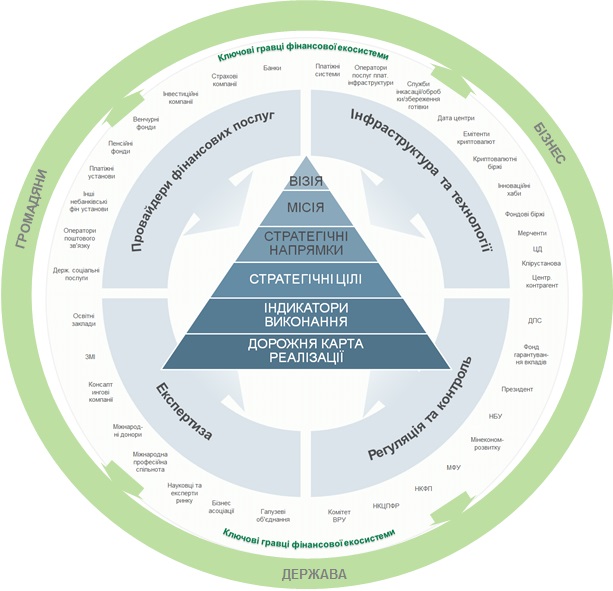 Стратегія 2025 враховує теперішні і майбутні потреби представників усіх груп екосистеми як споживачів послуг, так і ключових гравців, що беруть участь у створенні цих послуг, а також сприяє реалізації місії фінансового сектору України.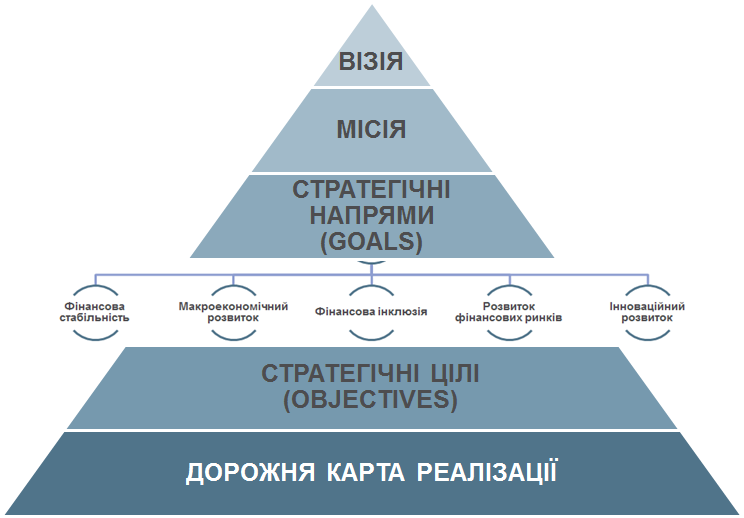 МІСІЯ ФІНАНСОВОГО СЕКТОРУ УКРАЇНИФінансовий сектор України є драйвером сталого та інклюзивного розвитку економіки України та сприяє підвищенню добробуту громадян через забезпечення ефективного акумулювання, розподілу та обігу фінансових ресурсів в економіці.Реалізація Стратегії 2025 створить умови для сталого зростання фінансового ринку України, його конкурентоспроможності в умовах інтеграції у світовий фінансовий простір і забезпечить: задоволення потреб споживачів у якісних та доступних фінансових послугах;зменшення вартості та подовження строковості фінансового ресурсу для держави та підприємств;підвищення  конкурентоспроможності економіки України в цілому.Стратегія розвитку фінансового сектору поділяється на п’ять стратегічних напрямів: фінансова стабільність, макроекономічний розвиток, фінансова інклюзія, розвиток фінансових ринків та інноваційний розвиток. Кожен напрям має свої стратегічні цілі та індикатори виконання.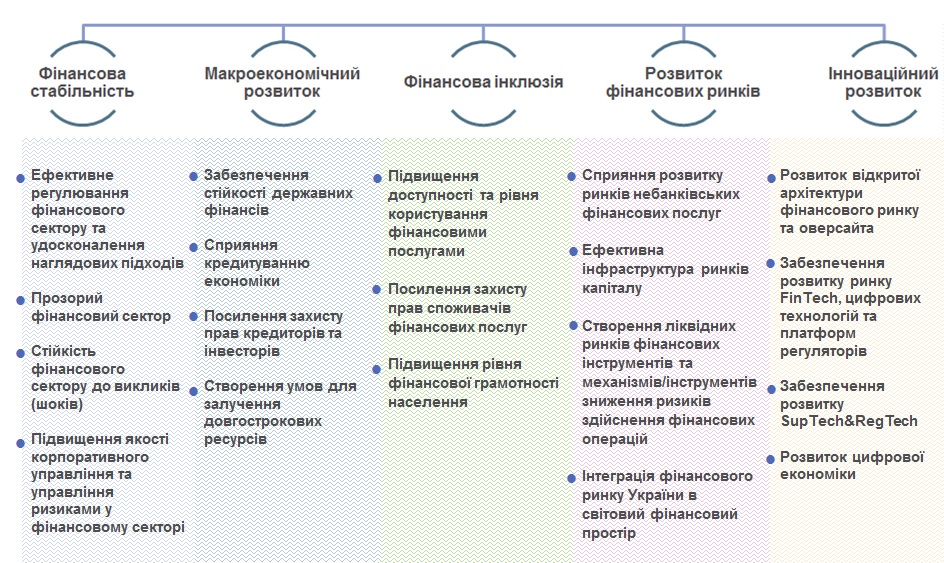 Реалізація дорожньої карти Стратегії 2025 та досягнення зазначених стратегічних цілей сприятимуть підвищенню конкурентоспроможності фінансового ринку України у світі та приведенню його регулювання і нагляду у відповідність до кращих світових стандартів. Це дасть змогу досягти візії майбутнього фінансового сектору України.ВІЗІЯ ФІНАНСОВОГО СЕКТОРУ УКРАЇНИІнтегрований у міжнародний простір, ефективний, стійкий та конкурентоспроможний фінансовий сектор, який динамічно розвивається та забезпечує вагомий внесок у стале та інклюзивне економічне зростання України.Характеристики майбутнього фінансового сектору УкраїниІнституційно спроможні регулятори фінансового сектору та ФГВФО застосовують єдині підходи та координують зусилля для ефективного індивідуального та консолідованого нагляду за фінансовим сектором, здійснення регуляторного впливу, пропорційного регулювання, забезпечення прозорості й стимулювання конкуренції та контролю концентрації на фінансовому ринку. Проведено трансформацію і перерозподіл функцій між регуляторами фінансового сектору, оптимізовані організаційні структури та удосконалені внутрішні процеси регуляторів, у тому числі з метою усунення конфлікту інтересів під час виконання ними повноважень. Фінансова стабільність забезпечується шляхом упровадження ефективної системи раннього діагностування, запровадженню нагляду за фінансовими групами, оцінки ризиків капіталу відповідно до Постанови SREP та пруденційних показників, приведених у відповідність до вимог таких актів ЄС як CRD IV/CRR, впровадження поліпшених механізмів врегулювання неплатоспроможності учасників ринку та процедур їх виведення з ринку, у тому числі шляхом імплементації акта ЄС BRRD, доступу регуляторів до державних  реєстрів для цілей нагляду, спеціальних вимог до системно важливих фінансових установ, посилення повноважень Національного банку,  ФГВФО та НКЦПФР та полішення їх взаємодії, попередження розвитку системних ризиків, оцінюванню дії реальних і потенційних шоків на фінансовий сектор та учасників. Регулювання та нагляд у сфері запобігання та протидії легалізації (відмиванню) доходів, одержаних злочинним шляхом, фінансуванню тероризму та фінансуванню розповсюдження зброї масового знищення здійснюється з урахуванням Міжнародних стандартів з протидії відмиванню доходів, зокрема виконання рекомендацій FATF, МВФ, MONEYVAL, а також гармонізовано з потребами розвитку вільного підприємництва. З метою забезпечення приведення державного регулювання та нагляду за діяльністю установ на ринках капіталу у відповідність до міжнародних стандартів Україна приєдналась до Меморандуму IOSCO, що сприяло інтеграції вітчизняного ринку у глобальні фінансові ринки та дало можливіть використовувати міжнародну допомогу для боротьби із зловживанням на ринках капіталу, у тому числі дало змогу зменшити збитки інвесторів і втрати держави від транскордонних правопорушень. Побудовано систему протидії та запобігання правопорушенням на ринках капіталу відповідно до вимог актів ЄС, зокрема MAR та MAD, яка ефективно попереджає та припиняє шахрайства на ринках капіталу, зокрема використання «схем Понці», інсайдерської інформації та маніпулювання  на ринках капіталу та організованих товарних ринках. Удосконалено корпоративне управління, зокрема процедури злиття та приєднання акціонерних товариств. Корпоративне управління вітчизняних компаній, зокрема в капіталі яких держава має значну частку, приведено у відповідність до найкращих стандартів. Вітчизняні компанії залучають інвестиції шляхом здійснення публічних пропозицій своїх цінних паперів. Інвестиційна привабливість України та легкість ведення бізнесу в Україні суттєво поліпшилась. Започатковано ІІ рівень системи накопичувального пенсійного забезпечення, упровадження якого в поєднанні з І та  ІІІ рівнями пенсійної системи забезпечив соціальні гарантії та фінансову стабільність пенсійної системи України, сприяв розвитку фондового ринку України та забезпечив економіку довгостроковими фінансовими ресурсами. Усунуто недоліки у функціонуванні ринку державних облігацій, у результаті чого збільшився попит і довіра в цілому до вітчизняних фінансових інструментів серед інвесторів. Комплексно врегульовано питання функціонування ринку деривативів, що дало змогу запровадити повноцінні механізми хеджування. Завдяки реалізації зазначених реформ зросли кількісні показники, що характеризують стан ринків капіталу, зокрема збільшився обсяг торгів «класичними» корпоративними цінними паперами, у тому числі на організованому ринку, збільшилас кількість емітентів, цінні папери яких було включено до лістингу організованих ринків.Реформи проведені в усіх сегментах фінансового сектору – у банківському секторі, секторі небанківських фінансових установ, на ринках капіталу: усі сегменти фінансового ринку очищені від проблемних установ, підвищена платоспроможність учасників, зміцнена стійкість фінансової системи, відновлена довіра клієнтів до учасників ринку. Фінансовий сектор України прозорий, конкурентний, стабільний, високотехнологічний, прибутковий та різноманітний. Також забезпечено відповідність стандартам ЄС у частині захисту прав споживачів, ліцензування, нагляду та контролю, відновлення платоспроможності фінансових установ, застосування заходів впливу, виведення з ринку проблемних фінансових установ. Посилено нагляд за діяльністю на страховому ринку. Сільськогосподарських товаровиробників забезпечено якісним страховим захистом, запроваджено державне планування та регулярне фінансування програм субсидованого агрострахування в Україні.  Створено прозорий та стабільний ринок взаємного кредитування, удосконалено та розширено напрямки господарської діяльності кредитних спілок. Імплементовано акти ЄС, зокрема EMIR, CSDR та MIFID II, MIFIR, з метою забезпечення розвитку торгової, депозитарної, розрахункової та клірингової інфраструктури ринків капіталу. Для мінімізації ризиків на фінансових ринках та захисту прав інвесторів на законодавчому рівні забезпечено регулювання діяльності рейтингових агентств та адміністраторів бенчмарків відповідно до стандартів ЄС. Фінансові інструменти в гривні інтегровані в глобальні фінансові ринки. Проведено реформу податкової системи, у тому числі добровільне декларування, впроваджено План дій BEPS за Програмою розширеного співробітництва в рамках ОЕСР. Відбувається детінізація економіки України.Фінансова та банківська система ефективно виконує функцію фінансового посередництва. В Україні створено сприятливе бізнес-середовище, в умовах низької інфляції економічне зростання стійке та якісне. Зростання ВВП, розширене кредитування реального сектору економіки, посилення платоспроможності приватних споживачів сприяють забезпеченню макрофінансової стабільності, зростає капіталізація банківської системи та ринку небанківських фінансових послуг. Створено правове поле для розвитку ринку вторинних кредитів, визначення засад діяльності з управління заборгованістю за грошовими зобов'язаннями, механізмів роботи з правами вимоги, викупом проблемних активів. Впроваджено механізм сек’юритизації фінансових та інших активів, а також вдосконалено механізм сек’юритизації іпотечних активів. Обсяги кредитування малого та середнього бізнесу наблизились до середнього рівня країн ЦСЄ завдяки здешевленню кредитних ресурсів, підвищенню прозорості діяльності та звітності.Ринки капіталу є прозорими – в публічному доступі є агрегована інформація про всі операції з фінансовими інструментами, зокрема створені торговий репозиторій та «data warehouse». Біржова, розрахункова та клірингова інфраструктури обслуговують всі основні ринки базових активів, як ринків капіталу так і організованих товарних ринків, зокрема енергоносіїв, зерна, металів, продукції хімічної промисловості, деревини тощо. Діяльність щодо колективного інвестування здійснюється відповідно до європейських стандартів. Запроваджено «класичні» інвестиційні фонди – UCITS, money market funds, venture capital funds та hedge funds.Розвиток технологій, електронної комерції, використання смартфонів, цифрових валют привели до переходу традиційного банківського обслуговування та операцій з фінансовими інструментами у віртуальний простір. Вдосконалення регулювання інфраструктури платіжного ринку відповідно до стандартів ЄС сприяло до розвитку та здешевленню безготівкових платежів та створенню великої кількості FinTech-компаній в Україні. У Національному банку створено Sandbox для стимулювання розвитку FinTech-компаній. Запроваджено регулювання діяльності краудфандингу та операцій з віртуальними активами. Завдяки стрімкій зміні потреб учасників фінансового ринку здійснено перебудову традиційної платіжної діяльності у цифровий формат, зросли обсяги безготівкових розрахунків (співвідношення безготівкових операцій до загального обсягу транзакцій – 75%), стали доступними фінансові послуги у форматі 24/7 незалежно від місцезнаходження клієнта, використання різноманітних методів віддаленої ідентифікації, посилилася конкуренція на фінансовому ринку з боку FinTech-компаній та появи нових ІТ-рішень та інструментів у фінансовому секторі, у тому числі регулятивні та наглядові технології. Одним із пріоритетних напрямів діяльності регуляторів фінансового сектору є забезпечення кібербезпеки платіжної, депозитарної та біржової інфраструктури. Діджиталізація у фінансовому секторі стимулює розвиток цифрового суспільства в Україні. Відновлено довіру населення до фінансового сектору, підвищено фінансову грамотність, населення активно та свідомо використовує сучасні фінансові інструменти з метою поліпшення власного добробуту. Використання цифрових технологій дало змогу збільшити кількість громадян, які мають базовий поточний рахунок у банку та здійснюють операції з фінансовими інструментами (кількість АР/ кількість дорослого населення – 80% у 2025 році).Регуляторами фінансового ринку запроваджено регулювання нових і сучасних напрямів FinTech – InsurTech, WealthTech та платформ кредитування, запроваджено регулювання діяльності і краудфандингу. Завдяки цьому сучасні міжнародні тренди щодо технологій Machine Learning та Artificial Intelligence представлені та безпосередньо використовуються у напрямах FinTech. Упроваджені стандарти ЄС щодо директиви PSD2, стандарту ISO20022 та миттєвих платежів, що дало змогу підвищити конкурентоспроможність на фінансовому ринку, забезпечити розширення спектра фінансових послуг. Розроблена концепція використання е-гривні (CBDC - Central Bank Digital Currency) на національному рівні. У Стратегії 2025 закладені принципи використання е-гривні як заміни фіатної валюти (гривні). У частині SupTech та RegTech запроваджено більш легке, швидке або ефективне виконання регуляторних вимог учасниками фінансових ринків. З боку регулятора визначені вектори розвитку та використовуються інноваційні інструменти для збору, обробки та візуалізації даних, одержаних від підзвітних суб’єктів.Створені та функціонують відкриті консолідовані реєстри, що поєднують інформацію з різних джерел. Такі реєстри широко використовуються гравцями фінансового ринку для ідентифікації клієнтів, автоматизації бізнес-процесів. На законодавчому рівні встановлені правила використання відкритих API та затверджена стратегія використання для всіх учасників фінансового ринку. Створене законодавче поле для розвитку BigTech, діяльність таких гравців врегульована та забезпечує належний захист конфіденційних даних споживачів та кібербезпеку.ІІІ. Стратегічні цілі Стратегії розвитку фінансового сектору України до 2025 року, очікувані результати та інструменти її реалізаціїЦілями реалізації Стратегії 2025 є сприяння сталому економічному зростанню України, забезпечення макрофінансової стабільності, підвищення надійності та технологічності фінансової системи, досягнення європейських стандартів на фінансовому ринку, підвищення довіри до фінансового ринку, виконання Угоди про асоціацію між Україною та ЄС та інших міжнародних договорів України.Таблиця “Індикатори досягнення стратегічних цілей Стратегії 2025”* Категорія визначається ступенем впливу організації (НБУ або іншим регулятором) на досягнення цільового значення індикатора: О (Organization) -індикатор виконання цілі більшою мірою залежить від дій одного регулятора, не потребує дій інших органів для досягнення цільового показника; С (Cooperation) - досягнення цільового значення індикатора є результатом співпраці регуляторів з іншими державними органами / асоціаціями / ринком; М (Market) - індикатор залежить від реакції ринку на дії  регуляторів** [Опитування щодо захисту прав споживачів Світового банку, сума існуючих вимог щодо: (а) вимога викладати інформацію зрозумілою (простою) мовою (наприклад, зрозумілі вимоги, відсутність прихованих положень), (b) вимоги викладати інформацію місцевою мовою, (c) визначений формат розкриття інформації, (d) захист прав та процесів, (e) загальна ставка, яку потрібно сплатити за кредитом (базова вартість плюс комісійні, збори, страховка, податки)]*** [Опитування ОЕСР щодо фінансової грамотності]Інструментом моніторингу та контролю реалізації Стратегії 2025 є керівний комітет, в якому братимуть участь керівники регуляторів фінансового сектору та координацію діяльності якого здійснюватиме Голова Національного банку. Керівний комітет створено відповідно до підписаного Меморандуму про взаєморозуміння та співробітництво між головними виконавцями реформи фінансового сектору. Створення єдиного центру моніторингу та контролю за реалізацією плану заходів Стратегії 2025 дасть змогу координувати діяльність учасників, визначати спільні напрямки реалізації проєктів, застосовувати прозорий механізм прийняття рішень та єдині стандарти проєктної діяльності. Засідання комітету проводитимуться не рідше чотирьох разів на рік. Додатково. Для забезпечення виконавської дисципліни проводитимуться зустрічі учасників, відповідальних за реалізацію проєктів, із запрошенням на засідання профільних експертів. Рішення комітету приймаються за умови згоди всіх регуляторів фінансового сектору, оформляються протоколом та спрямовуються для врахування в поточній роботі. Учасники, відповідальні за реалізацію проєктів забезпечують виконання рішень комітету. Учасники надаватимуть щоквартальну звітність щодо реалізації проєктів відповідно до узгодженої форми проектної звітності та звітуватимуть про стан реалізації проектів на засіданнях комітету. Стратегія 2025 може бути оновлена за рішенням комітету в разі суттєвої зміни макроекономічної ситуації або ситуації на ринках та/або появі потреби у включенні нових заходів та запровадженні нових інструментів реалізації цілей Стратегії 2025. ІV. Дорожня карта реалізації Стратегії розвитку фінансового сектору України до 2025 рокуДля досягнення мети та виконання завдань Стратегії 2025 відповідальні установи у встановлені строки реалізуватимуть заходи та дії, включені до дорожньої карти реалізації Стратегії 2025. Виконання окремих заходів та дій дорожньої карти має опосередкований вплив на досягнення цільових значень індикаторів, наведених у Розділі ІІІ Стратегії 2025. Моніторинг індикаторів має на меті отримання верхньорівневого бачення щодо щвидкості наближення до цільових значень або досягнення цільових значень по кожній із задекларованих цілей Стратегії 2025. Таблиця “Дорожня карта реалізації Стратегії 2025”V. Міжнародні зобов’язання України в сфері фінансових послуг, які передбачено імплементувати в рамках дорожньої карти реалізації Стратегії розвитку фінансового сектору України до 2025 рокуЗ метою досягнення європейських стандартів на фінансовому ринку, а також виконання Угоди про асоціацію між Україною та ЄС та інших міжнародно-правових зобов’язань України, дорожня карта реалізації Стратегії 2025 включає заходи та дії, спрямовані на імплементацію актів законодавства ЄС у сфері фінансових послуг. У даному розділі наведено інформацію, які саме акти міжнародного законодавства заплановано імплементувати в рамках заходів Стратегії 2025.Таблиця “Перелік актів законодавства ЄС у сфері фінансових послуг, відповідно до Угоди про асоціацію між Україною та ЄС, та інших міжнародно-правових зобов’язань України, які передбачено імплементувати в рамках дорожньої карти реалізації Стратегії 2025”Стратегічний напрям№ з/пСтратегічні ціліІндикатори виконанняКатегорія*Поточне значення індикатора (на останню наявну дату)Цільове значення індикатора на 01.01.2025I. Фінансова стабільність1Ефективне регулювання фінансового сектору та удосконалення наглядових підходів Перехід до інтегрованої моделі регулювання та нагляду CДіє секторальна модельРегулювання та нагляд за фінансовим сектором здіснюються за інтегрованою моделлюI. Фінансова стабільність1Ефективне регулювання фінансового сектору та удосконалення наглядових підходів Впровадження вимог щодо регулювання та нагляду, передбачених Угодою про асоціацію з ЄСCВпроваджується згідно з графіком для банківРегулювання та нагляд здійснюється відповідно до вимог Угоди про асоціацію з ЄСI. Фінансова стабільність1Ефективне регулювання фінансового сектору та удосконалення наглядових підходів Підписання Багатостороннього Меморандуму про взаєморозуміння щодо консультування та співробітництва і обміну інформацією IOSCO (Меморандум IOSCO)СМеморандум не підписаноМеморандум IOSCO підписанийI. Фінансова стабільність1Ефективне регулювання фінансового сектору та удосконалення наглядових підходів Впровадження норм європейського законодавства щодо протидії зловживанням на ринках капіталуСНе впровадженіЗаконодавство щодо протидії зловживанням на ринках капіталу відповідає вимогам актів ЄС MAR та  MADI. Фінансова стабільність1Ефективне регулювання фінансового сектору та удосконалення наглядових підходів Запровадження системи гарантування вкладів членів кредитних спілок та гарантування виплат за договорами накопичувального страхування життя CНе запровадженоЗапроваджено систему гарантування вкладів членів кредитних спілок та гарантування виплат за договорами накопичувального страхування життя I. Фінансова стабільність1Ефективне регулювання фінансового сектору та удосконалення наглядових підходів Створення механізму виведення з ринку неплатоспроможних небанківських фінансових установCНе створеноСтворено механізм виведення з ринку неплатоспроможних небанківських фінансових установI. Фінансова стабільність1Ефективне регулювання фінансового сектору та удосконалення наглядових підходів Запровадження компенсаційних схем захисту інвесторів на фондовому ринкуCНе запровадженоСтворені та функціонують компенсаційні схеми захисту інвесторів на фондовому ринкуI. Фінансова стабільність1Ефективне регулювання фінансового сектору та удосконалення наглядових підходів Запровадження оверсайта інфраструктур фондового ринку CНе запровадженоЗапроваджено оверсайт інфраструктур фондового риннку (центрального депозитарію, системи розрахунків щодо цінних паперів, центрального контрагента та торгового репозиторію) на постійній основіI. Фінансова стабільність1Ефективне регулювання фінансового сектору та удосконалення наглядових підходів Запровадження платежів нагляду на фондовому ринкуОНе запровадженоЗабезпечено фінансову спроможність НКЦПФРI. Фінансова стабільність2Прозорий фінансовий секторУпровадження в Україні Плану дій з протидії розмиванню податкової бази та виведення прибутків за кордон (План дій BEPS)CЗаконопроєкт розробленоЗаконопроект про упровадження Плану дій BEPS прийнято та урегульовано на рівні підзаконних нормативно-правових актівI. Фінансова стабільність2Прозорий фінансовий секторПриєднання до міжнародного стандарту з автоматичного обміну інформацієюCЗаконопроєкт розробленоЗдійснено міжнародний обмін інформацією за єдиним стандартом (CRS)I. Фінансова стабільність2Прозорий фінансовий секторСкорочення частки тіньової економікиM30% ВВП (за розрахунками Мінекономіки за 2018 р.)Не перевищує 20% ВВПI. Фінансова стабільність3Стійкість фінансового сектору до викликів (шоків)Зменшення обсягу непрацюючих кредитів у банківській системіM50,2%Не більше 20% від загального обсягу кредитівI. Фінансова стабільність3Стійкість фінансового сектору до викликів (шоків)Зниження рівня доларизації кредитів та депозитівM39,4%Не більше 20% від загальних активівI. Фінансова стабільність3Стійкість фінансового сектору до викликів (шоків)Рівень прийнятних активів у структурі загальних активів страхових компаній M73% (станом на 30.09.2019)Не нижче 80%I. Фінансова стабільність4Підвищення якості корпоративного управління та управління ризиками у фінансовому секторіЗабезпечення прозорої структури власності учасників фінансового секторуC100% прозорості структур власності банківНе забезпечено для інших учасників фінасового сектору100% учасників фінансового сектору мають прозору структуру власностіI. Фінансова стабільність4Підвищення якості корпоративного управління та управління ризиками у фінансовому секторіЗапровадження єдиних стандартів корпоративного управління та системи внутрішнього контролю для учасників фінансового сектору з урахуванням принципу пропорційностіСНе запровадженоЗапроваджено єдині стандарти (принципи) корпоративного управління та системи внутрішнього контролю для учасників фінансового сектору.I. Фінансова стабільність4Підвищення якості корпоративного управління та управління ризиками у фінансовому секторіЗапровадження системи оцінки соціальних та екологічних ризиків позичальників у банкахСНе запровадженоРозроблено та запроваджено стандарти оцінки соціальних та екологічних ризиків позичальників у банкахII. Макроекономічний розвиток1Забезпечення стійкості державних фінансівЗагальний обсяг державного та гарантованого державою боргуC52,3% від ВВПНе вище 40% від ВВПII. Макроекономічний розвиток1Забезпечення стійкості державних фінансівЧастка державного боргу в національній валютіC33,4%Не нижче 50%II. Макроекономічний розвиток1Забезпечення стійкості державних фінансівПоступове зниження дефіциту державного бюджетуC2.1% (2019)1.5% (2024)II. Макроекономічний розвиток1Забезпечення стійкості державних фінансівЧастка державних банків в активах банківської системиM60,1%Не вище 25%II. Макроекономічний розвиток2Сприяння кредитуванню економікиОбсяг банківських кредитів до ВВПM28,4%40%II. Макроекономічний розвиток2Сприяння кредитуванню економікиЗменшення частки ОВДП в активах державних банківM26,3%Не більше 20% від загальних активівII. Макроекономічний розвиток2Сприяння кредитуванню економікиРівень проникнення кредитування МСБM10.8% від ВВПНе менше 20% від ВВПII. Макроекономічний розвиток2Сприяння кредитуванню економікиЧастка кредитів банків у капітальних інвестиціях M7,7%Не менше 18% II. Макроекономічний розвиток2Сприяння кредитуванню економікиРівень проникнення небанківського кредитуванняM<0.01 до ВВПНе менше 2% до ВВПII. Макроекономічний розвиток2Сприяння кредитуванню економікиРівень проникнення послуг фінансового лізингуM<0.01 до ВВПНе менше 2 % до ВВПII. Макроекономічний розвиток3Посилення захисту прав кредиторів та інвесторівПідвищено місце України в рейтингу Doing Business за компонентом «Захист прав міноритарних акціонерів» C45 (2020)Перші 20 місцьII. Макроекономічний розвиток3Посилення захисту прав кредиторів та інвесторівПідвищено місце України в рейтингу Doing Business за компонентом «Відновлення неплатоспроможності»С146 (2020)Перші 50 місцьII. Макроекономічний розвиток3Посилення захисту прав кредиторів та інвесторівЗапровадження ефективного позасудового порядку звернення стягнення на забезпечення (заставу, іпотеку)CНе запровадженоВпровадженоII. Макроекономічний розвиток4Створення умов для залучення довгострокових ресурсівЗапроваджено класичні інвестиційні фонди - UCITS, money market funds, venture capital funds та hedge fundsCНе запровадженоСтворені та функціонують класичні інвестиційні фондиII. Макроекономічний розвиток4Створення умов для залучення довгострокових ресурсівПідвищено місце України в рейтингу за IGC World Economic Forum за компонентом «Доступність венчурного капіталу»C92 (2018)Перші 50 місцьII. Макроекономічний розвиток4Створення умов для залучення довгострокових ресурсівЧастка пенсійних активів недержавних пенсійних фондів M0.08% ВВП у 2018 р.Не нижче 1% від ВВПII. Макроекономічний розвиток4Створення умов для залучення довгострокових ресурсівЧастка страхування життя від юридичних та фізичних осіб у загальному обсязі отриманих чистих  страхових премійM10,9% у 2018 р.Не нижче 20%III. Фінансова інклюзія1Підвищення доступності та рівня користування фінансовими послугами Кількість відкритих банківських рахунків/кількість дорослого населення M≈63%80%III. Фінансова інклюзія1Підвищення доступності та рівня користування фінансовими послугами Співвідношення готівки (M0) до ВВПM9,5%Не більше 7,5%III. Фінансова інклюзія1Підвищення доступності та рівня користування фінансовими послугами Підвищено місце України в рейтингу за IGC  World Economic Forum за компонентом «Доступність фінансових послуг»C112 (2018)До перших 50 місцьIII. Фінансова інклюзія1Підвищення доступності та рівня користування фінансовими послугами Співвідношення безготівкових карткових операцій (включно з Р2Р) до загальної кількості транзакційМ78,5%Не нижче 85%III. Фінансова інклюзія1Підвищення доступності та рівня користування фінансовими послугами Співвідношення безготівкових карткових операцій (включно з Р2Р) до загального обсягу транзакційМ45,1%65%III. Фінансова інклюзія2Посилення захисту прав споживачів фінансових послугІндекс розкриття інформації, включаючи наявність низки вимог до розкриття інформації**С 2.0 5.0III. Фінансова інклюзія2Посилення захисту прав споживачів фінансових послугРівень довіри населення до фінансової системиM≈10%60%III. Фінансова інклюзія3Підвищення рівня фінансової грамотності населенняІндекс рівня фінансової грамотності населення***M11,612,5IV. Розвиток фінансових ринків1Сприяння розвитку ринків небанківських фінансових послугАктиви публічних ІСІ M0.1% від ВВПНе нижче 5% від ВВПIV. Розвиток фінансових ринків1Сприяння розвитку ринків небанківських фінансових послугРівень проникнення страхуванняM1,4%Не нижче 3% від ВВПIV. Розвиток фінансових ринків1Сприяння розвитку ринків небанківських фінансових послугОбсяг активів накопичувального пенсійного забезпеченняМ<0.01 до ВВПНе нижче 2% від ВВПIV. Розвиток фінансових ринків1Сприяння розвитку ринків небанківських фінансових послугВідміна видів страхування, у т.ч. обов’язкових, та здійснення переходу на класи страхування C43 обов'язкових видиВідбувся перехід на класи страхуванняIV. Розвиток фінансових ринків1Сприяння розвитку ринків небанківських фінансових послугЗапровадження законодавчого регулювання ринку контрактів на різницюCНе запровадженоРинок контрактів на різницю законодавчо та нормативно врегульованоIV. Розвиток фінансових ринків1Сприяння розвитку ринків небанківських фінансових послугЗапровадження регулювання ринку криптоактивівСНе запровадженоРинок криптоактивів законодавчо та нормативно врегульованоIV. Розвиток фінансових ринків2Ефективна інфраструктура ринків капіталуПідвищено місце України в рейтингу за IGC  World Economic Forum за компонентом «Розвиток фінансового ринку»C117 (2018)Перші 50 місцьIV. Розвиток фінансових ринків2Ефективна інфраструктура ринків капіталуЗатверджено національні генеральні угоди, що відповідають стантартам GMRA & ISDAСНе запровадженоЗатверджені генеральні угоди GMRA & ISDA, та практично використовуютьсяIV. Розвиток фінансових ринків2Ефективна інфраструктура ринків капіталуПідвищено місце України в рейтингу за IGC  World Economic Forum  за компонентом «Регулювання фондових бірж»C134 (2018) перші 50 місцьIV. Розвиток фінансових ринків2Ефективна інфраструктура ринків капіталуЦентральні елементи інфраструктури ринків капіталу, окрім центрального депозитарію, позбавлені  монополії закріпленої закономCЗаконодавча монополія на посттрейдингову інфраструктуру ринків капіталуВнесено зміни до законодавства, що скасовують монополію на центральні елементи інфраструктури ринків капіталу (крім центрального депозитарію)IV. Розвиток фінансових ринків2Ефективна інфраструктура ринків капіталуДепозитарна, клірингова та розрахункова інфраструктура є фінансово самоокупноюMНе запровадженоДепозитарна, клірингова та розрахункова інфраструктура є фінансово самоокупною IV. Розвиток фінансових ринків2Ефективна інфраструктура ринків капіталуПоступово впроваджено міжнародних стандартів функціонування інфраструктури ринків капіталуСНе запровадженоУдосконалено функціонування іфраструктури ринків капіталу, у відповідності до міжнародних стандартів, зокрема вимог CSDR,  EMIR,  MIFID ІІ, MIFIR, PFMI IV. Розвиток фінансових ринків2Ефективна інфраструктура ринків капіталуЗапроваджено ринок зелених облігацій в УкраїніMНе запровадженоЗдійснено випуск зелених облігацій в УкраїніIV. Розвиток фінансових ринків3Створення ліквідних ринків фінансових інструментів та механізмів/інструментів зниження ризиків здійснення фінансових операційВпроваджено розрахунок кривої дохідності державних облігацій України на постійній основіOНе запроваджено На постійній основі здійснюється розрахунок кривої дохідності державних облігацій УкраїниIV. Розвиток фінансових ринків3Створення ліквідних ринків фінансових інструментів та механізмів/інструментів зниження ризиків здійснення фінансових операційНаявність торговельної платформи/платформ для забезпечення твердого анонімного ціноутворення на ринку ОВДПOНемаєТорговельна платформа обслуговує не менш ніж 30% від середньоденного обсягу торгівIV. Розвиток фінансових ринків3Створення ліквідних ринків фінансових інструментів та механізмів/інструментів зниження ризиків здійснення фінансових операційПроведення IPO акцій в Україні та здійснення публічних  пропозицій корпоративних облігаційMНе проведеноПроведено  IPO акцій та здійснено публічні пропозиції корпоративних облігаційIV. Розвиток фінансових ринків3Створення ліквідних ринків фінансових інструментів та механізмів/інструментів зниження ризиків здійснення фінансових операційПідвищено місце України в рейтингу за IGC World Economic Forum за компонентом «Фінансування через місцеві ринки капіталу»C114 (2018)Перші 50 місцьIV. Розвиток фінансових ринків3Створення ліквідних ринків фінансових інструментів та механізмів/інструментів зниження ризиків здійснення фінансових операційЗдійснено запуск обігу товаророзпорядчих цінних паперівМНе здійсненоСтворено правове поле для обігу товаророзпорядчих цінних паперівIV. Розвиток фінансових ринків3Створення ліквідних ринків фінансових інструментів та механізмів/інструментів зниження ризиків здійснення фінансових операційЗдійснено процедуру сек’юритизації відповідно до нового законодавстваMЗаконодавчо визначено лише сек'юритизацію іпотечних облігаційСтворено правове поле для здійснення процедури сек’юритизаціїIV. Розвиток фінансових ринків3Створення ліквідних ринків фінансових інструментів та механізмів/інструментів зниження ризиків здійснення фінансових операційЗабезпечено можливість реалізації механізму ліквідаційного неттінгуCНе забезпеченоСтворено правове поле для здійснення ліквідаційного неттінгуIV. Розвиток фінансових ринків3Створення ліквідних ринків фінансових інструментів та механізмів/інструментів зниження ризиків здійснення фінансових операційЗабезпечення функціонування ринків деривативних фінансових інструментів (деривативних контрактів та деривативних цінних паперів)CНе забезпеченоСтворено правове поле для функціонування ринків деривативних фінансових інструментів (деривативних контрактів та деривативних цінних паперів)IV. Розвиток фінансових ринків4Інтеграція фінансового ринку України у світовий фінансовий простірПовне виконання дорожньої карти з валютної лібералізаціїCЗатверджено дорожню карту з лібералізації валютного регулюванняВалютні операції здійснюються без обмеженьIV. Розвиток фінансових ринків4Інтеграція фінансового ринку України у світовий фінансовий простірВключення українських цінних паперів до міжнародного індексу ринків, що розвиваютьсяСНе включеноУкраїнські ЦП включено до міжнародного індексуIV. Розвиток фінансових ринків4Інтеграція фінансового ринку України у світовий фінансовий простірFTSE класифіковано фінансовий ринок України  як Advanced EmergingCРинок України не класифіковано як Advanced EmergingВідповідно до класифікації міжнародного індексного агентства FTSE фінансовому ринку України  присвоєно статус Advanced Emerging IV. Розвиток фінансових ринків4Інтеграція фінансового ринку України у світовий фінансовий простірВключення міжнародних фінансових установ до переліку первинних дилерів на ринку ОВДПСНе включеноВключеноV. Інноваційний розвиток 1Розвиток відкритої архітектури фінансового ринку та оверсайтаПрийнято та впроваджено Закон України «Про платіжні послуги», адаптований до вимог директиви ЄС PSD2CПроєкт Закону "Про платіжні послуги" у процесі розробленняЗакон прийнято та впровадженоV. Інноваційний розвиток 1Розвиток відкритої архітектури фінансового ринку та оверсайтаЗапровадження стандартів Open Banking на ринку УкраїниCНе запровадженоНе менше 80% суб'єктів ринку працюють за стандартами Open BankingV. Інноваційний розвиток 1Розвиток відкритої архітектури фінансового ринку та оверсайтаУпровадження нових стандартів та форматів платежів (ISO 20022)CНе запровадженоВпроваджено нові стандарти ISO20022V. Інноваційний розвиток 1Розвиток відкритої архітектури фінансового ринку та оверсайтаЗапровадження QR-коду для переказів коштівCНе запровадженоЗатверджені та імплементовані правила використання QR-коду для переказу коштівV. Інноваційний розвиток 1Розвиток відкритої архітектури фінансового ринку та оверсайтаРозширення регламенту роботи СЕП 24/7CЗ 8:30 до 19:00 в робочі дніСЕП працює в режимі 24/7V. Інноваційний розвиток 1Розвиток відкритої архітектури фінансового ринку та оверсайтаУпровадження миттєвих платежів (Instant payments)СНе запровадженоУпроваджено V. Інноваційний розвиток 1Розвиток відкритої архітектури фінансового ринку та оверсайтаЧастка банків-емітентів НПС ПРОСТІРM21,5%Понад 70%V. Інноваційний розвиток 1Розвиток відкритої архітектури фінансового ринку та оверсайтаРівень приймання карток НПС ПРОСТІР в УкраїніMPOS - 98%, ATM - 86%, e-com, p2p <50%Понад 99%V. Інноваційний розвиток 2Забезпечення розвитку ринку FinTech, цифрових технологій та платформ регуляторівСтворення та функціонування регулятивного Sandbox  в НБУССтворено Експертну раду НБУ з питань комунікації з інноваційними компаніями та проєктамиЗапроваджено та функціонує регулятивний Sandbox в НБУ; внесено зміни до законодавстваV. Інноваційний розвиток 2Забезпечення розвитку ринку FinTech, цифрових технологій та платформ регуляторівСтимулювання розвитку та регуляція платформ для краудфандингуCНе регулюєтьсяДіяльність краудфандингових компаній регулюється відповідними НПАV. Інноваційний розвиток 3Забезпечення розвитку SupTech&RegTechЗапровадження технологій у наглядових процесах SupTech&RegTechOНе використовуютьсяSupTech&RegTech активно використовуються у наглядових процесахV. Інноваційний розвиток 3Забезпечення розвитку SupTech&RegTechВпровадження дата-центричної моделі виявлення операцій, пов'язаних з  легалізацією (відмивання) доходів, одержаних злочинним шляхомOНе запровадженоМодель створена та функціонуєV. Інноваційний розвиток 3Забезпечення розвитку SupTech&RegTechСтворення електронного особистого кабінету для взаємодії з фінансовими установамиCНемає Створено V. Інноваційний розвиток 3Забезпечення розвитку SupTech&RegTechСтворення реєстру страхових посередників OНемає СтвореноV. Інноваційний розвиток 4Розвиток цифрової економіки Забезпечено відкритий доступ регуляторів та учасників фінансового ринку до публічних баз данихCНе забезпеченоДоступ до баз даних організовано та використовуєтьсяV. Інноваційний розвиток 4Розвиток цифрової економіки Створено централізовану онлайн базу даних щодо договорів страхування, які обов’язкові до наявності відповідно до законодавства, із можливістю контролю їх укладання та діїСНе створено База створена та доступ для роботи до неї наданоV. Інноваційний розвиток 4Розвиток цифрової економіки Збільшення кількості банків-учасників системи BankID НБУM22.5% (за заг. активами)Не нижче 70% (за заг. активами)V. Інноваційний розвиток 4Розвиток цифрової економіки Частка ДТП, врегульованих за допомогою європротоколуM33,5%Не нижче 50%V. Інноваційний розвиток 4Розвиток цифрової економіки Частка укладених договорів ОСЦПВ онлайнM~5%100%№ з/пЗаходиДіїДата початкуДата реалізаціїВідповідальні за виконання123456Стратегічний напрям: І. Фінансова стабільністьСтратегічний напрям: І. Фінансова стабільністьСтратегічний напрям: І. Фінансова стабільністьСтратегічний напрям: І. Фінансова стабільністьСтратегічний напрям: І. Фінансова стабільністьСтратегічний напрям: І. Фінансова стабільністьСтратегічна ціль: 1. Ефективне регулювання фінансового сектору та удосконалення наглядових підходівСтратегічна ціль: 1. Ефективне регулювання фінансового сектору та удосконалення наглядових підходівСтратегічна ціль: 1. Ефективне регулювання фінансового сектору та удосконалення наглядових підходівСтратегічна ціль: 1. Ефективне регулювання фінансового сектору та удосконалення наглядових підходівСтратегічна ціль: 1. Ефективне регулювання фінансового сектору та удосконалення наглядових підходівСтратегічна ціль: 1. Ефективне регулювання фінансового сектору та удосконалення наглядових підходів1.1.1Удосконалення моделі регулювання фінансового сектору(i) Впровадити план дій відповідно до Закону про Спліт щодо розподілу повноважень та функцій від Національної комісії, що здійснює державне регулювання у сфері ринків фінансових послуг (НКФП) до Національного банку України та Національної комісії з цінних паперів та фондового ринку (НКЦПФР)01.01.202031.12.2024НБУ, НКЦПФР, НКФП1.1.1Удосконалення моделі регулювання фінансового сектору(ii) Удосконалити регулювання фінансового ринку України та усунути регуляторний арбітраж 01.01.202031.12.2024НБУ, НКЦПФР, НКФП1.1.2Підвищення інституційної спроможності та  незалежності регуляторів та ФГВФО(i) Розробити законопроекти щодо діяльності НБУ після розподілу функцій01.01.202001.01.2023НБУ, НКФП1.1.2Підвищення інституційної спроможності та  незалежності регуляторів та ФГВФО(ii) Підготувати пропозиції щодо змін у законодавстві з метою передбачення функцій НБУ з оверсайту за центральним депозитарієм цінних паперів, системами розрахунків щодо операцій з цінними паперами, центральним контрагентом та торговим репозиторієм01.01.202131.12. 2022НБУ, НКЦПФР1.1.2Підвищення інституційної спроможності та  незалежності регуляторів та ФГВФО(iii) Здійснити заходи, спрямовані на підвищення  інституційної та фінансової незалежності НКЦПФР01.07.202001.01.2023НКЦПФР1.1.2Підвищення інституційної спроможності та  незалежності регуляторів та ФГВФО(iv) Посилити повноваження регуляторів для ефективного запобігання та забезпечення покарання за зловживання у фінансовому секторі, зокрема наділення повноваженнями щодо проведення перевірок фактів шахрайства з фінансовими інструментами01.01.202001.01.2023НБУ, НКЦПФР1.1.2Підвищення інституційної спроможності та  незалежності регуляторів та ФГВФО(v) Урегулювати питання боргу Фонду гарантування вкладів фізичних осіб01.01.202031.12.2024Мінфін, ФГВФО, НБУ1.1.2Підвищення інституційної спроможності та  незалежності регуляторів та ФГВФО(vi) Створити систему гарантування вкладів членів кредитних спілок та гарантування виплат за договорами накопичувального страхування життя01.01.202001.01.2023ФГВФО, НБУ1.1.2Підвищення інституційної спроможності та  незалежності регуляторів та ФГВФО(vii) Удосконалити систему гарантування вкладів клієнтів банків01.01.202231.12.2024ФГВФО, НБУ1.1.2Підвищення інституційної спроможності та  незалежності регуляторів та ФГВФО(vііі) Вибудувати в регуляторах систему запобігання конфліктам інтересів  при виконанні ними повноважень з нагляду (оверсайту) та управління часткою в капіталі об’єктів інфраструктури фінансового сектору та інших функцій, які реалізовуються регуляторам01.01.202001.01.2024НБУ, НКЦПФР1.1.3Гармонізація регуляторних вимог та міжнародне співробітництво(i) Впровадити регуляторні вимоги, передбачені Угодою про асоціацію з ЄС, зокрема щодо ліцензійних вимог, вимог до капіталу, ліквідності, розкриття інформації та кваліфікаційних вимог01.01.202031.12.2024НБУ, НКЦПФР, НКФП1.1.3Гармонізація регуляторних вимог та міжнародне співробітництво(ii) Підвищити рівень міжнародного співробітництва (в т.ч. з іноземними регуляторами, EBA, ЕІОРА та ESMA) в сфері регулювання та нагляду за банками, небанківськими фінансовими установами та ринками цінних паперів01.01.202031.12.2024НБУ, НКЦПФР, НКФП1.1.3Гармонізація регуляторних вимог та міжнародне співробітництво(iii) Забезпечити приєднання України до Багатостороннього Меморандуму про взаєморозуміння щодо консультування та співробітництва і обміну інформацією IOSCO01.07.202031.12.2021НКЦПФР, НБУ1.1.4Розвиток нагляду й оверсайту за фінансовим сектором та протидія зловживанням(i) Впровадити ризик-орієнтований підхід до нагляду за банками та небанківськими фінансовими установами із застосуванням принципу пропорційності, перспективного погляду, професійного судження та раннього виявлення і реагування на потенційні ризики01.01.202131.12.2024НБУ, НКЦПФР, НКФП1.1.4Розвиток нагляду й оверсайту за фінансовим сектором та протидія зловживанням(ii) Забезпечити покриття Кредитним реєстром НБУ шляхом внесення змін до законодавства щодо:
 - використання Кредитного реєстру НБУ на небанківські фінансові компанії;
- зменшення суми ліміту заборгованості, від якого передається інформація до Кредитного реєстру НБУ;
- переліку параметрів та відомостей, які подаються у Кредитний реєстр НБУ, та до яких надається доступ банкам та іншим кредитним установам01.01.202001.01.2022НБУ1.1.4Розвиток нагляду й оверсайту за фінансовим сектором та протидія зловживанням(iii) Поліпшити інструменти контролю за правочинами осіб пов’язаних з учасниками фінансового сектору01.01.202101.01.2022НБУ, НКЦПФР1.1.4Розвиток нагляду й оверсайту за фінансовим сектором та протидія зловживанням(iv) Впровадити норми щодо протидії зловживанням на ринках капіталу, в т.ч. за маніпулюванню на ринках капіталу та організованих товарних ринках, використанню інсайдерської інформації, зокрема увідповідності до MAR та MAD01.01.202101.01.2023НКЦПФР1.1.4Розвиток нагляду й оверсайту за фінансовим сектором та протидія зловживанням(v) Запровадити оверсайт платіжних інструментів відповідно до міжнародних стандартів01.01.202131.12.2024НБУ1.1.4Розвиток нагляду й оверсайту за фінансовим сектором та протидія зловживанням(vi) Забезпечити розвиток моніторингу значущих інфраструктур фінансового ринку01.07.202031.12.2024НБУ1.1.4Розвиток нагляду й оверсайту за фінансовим сектором та протидія зловживанням(vii) Впровадити систему контролю за готівковим обігом 01.04.202031.12.2022НБУ1.1.5Удосконалення системи гарантування вкладів та виведення неплатоспроможних фінансових установ з ринку(i) Створити систему гарантування вкладів членів кредитних спілок та гарантування виплат за договорами накопичувального страхування життя01.01.202001.01.2023ФГВФО, НБУ1.1.5Удосконалення системи гарантування вкладів та виведення неплатоспроможних фінансових установ з ринку(ii) Удосконалити систему гарантування вкладів клієнтів банків01.01.202231.12.2024ФГВФО, НБУ1.1.5Удосконалення системи гарантування вкладів та виведення неплатоспроможних фінансових установ з ринку(iii) Запровадити механізм перспективного планування, механізм раннього виявлення проблем у банках, раннього втручання та врегулювання неплатоспроможності банків01.01.202001.01.2023НБУ, ФГВФО1.1.5Удосконалення системи гарантування вкладів та виведення неплатоспроможних фінансових установ з ринку(iv) Запровадити процедуру оздоровлення та виведення з ринку небанківських фінансових установ, зокрема професійних учасників фондового ринку у відповідності до BRRD01.01.202131.12.2023ФГВФО, НБУ, НКЦПФР1.1.5Удосконалення системи гарантування вкладів та виведення неплатоспроможних фінансових установ з ринку(v) Запровадити компенсаційні схеми захисту інвесторів на фондовому ринку у відповідності до норм Європейського Союзу01.01.202231.12.2023НКЦПФР  Стратегічна ціль 2. Прозорий фінансовий секторСтратегічна ціль 2. Прозорий фінансовий секторСтратегічна ціль 2. Прозорий фінансовий секторСтратегічна ціль 2. Прозорий фінансовий секторСтратегічна ціль 2. Прозорий фінансовий секторСтратегічна ціль 2. Прозорий фінансовий сектор1.2.1Підвищення відкритості інформаційного обміну між регуляторами фінансового сектору, державними установами та провайдерами фінансових послуг(i) Поліпшити обмін інформацією між регуляторами та іншими державними установами: - Визначити периметр інформаційних активів, в отриманні доступу до яких є потреба в учасників фінансового сектору для виконання свої функцій;
- Визначити, опрацювати та усунути законодавчі (доступ до інформації, легітимність отриманої інформації) та технічні (в т.ч. захист інформації) перепони для обміну відповідною інформацією в електронному вигляді01.01.202031.12.2023НБУ, НКФП, НКЦПФР, КМУ, ФГВФО1.2.1Підвищення відкритості інформаційного обміну між регуляторами фінансового сектору, державними установами та провайдерами фінансових послуг(ii)  Посилити співпрацю між регуляторами щодо оптимізації вимог розкриття інформації суб'єктами фінансової екосистеми01.01.202031.12.2024НБУ, НКЦПФР, НКФП1.2.2Запровадження Плану дій BEPS в Україні(i) Прийняти законопроект про внесення змін до Податкового кодексу України з метою імплементації Плану протидії розмиванню бази оподаткування та виведенню прибутку з-під оподаткування01.01.202031.12.2020ВРУ, НБУ,  Мінфін1.2.2Запровадження Плану дій BEPS в Україні(ii) Підготовати та прийняти нормативно-правові акти для забезпечення реалізації прийнятого Закону01.01.202031.12.2022Мінфін, ДПС, НБУ, НКЦПФР1.2.2Запровадження Плану дій BEPS в Україні(iii) Удосконалити технічне забезпечення контролюючих органів з метою реалізації імплементованих кроків Плану дій BEPS01.01.202031.12.2024ДПС1.2.2Запровадження Плану дій BEPS в Україні(iv) Підвищити професійний рівень працівників контролюючих органів з метою реалізації імплементованих кроків Плану дій BEPS01.01.202031.12.2024ДПС, Мінфін, НБУ1.2.2Запровадження Плану дій BEPS в Україні(v) Продовжити участь України у роботі Комітету з податкових питань ОЕСР (Base Erosion and Profit Shifting – BEPS) з метою вивчення та впровадження актуальних рекомендацій ОЕСР01.01.202031.12.2024Мінфін, МЗС, ДПС1.2.3Приєднання до міжнародної системи обміну інформацією щодо фінансових рахунків(і) Сприяти прийняттю законопроектів щодо імплементації Угоди між Урядом України та Урядом Сполучених Штатів Америки для поліпшення виконання податкових правил й застосування положень Закону США «Про податкові вимоги до іноземних рахунків» (FATCA)01.01.202031.12.2020Мінфін1.2.3Приєднання до міжнародної системи обміну інформацією щодо фінансових рахунків(ii) Підготувати підзаконні акти, необхідні для застосування положень угоди FATCА01.01.202031.12.2022Мінфін, ДПС, НБУ, НКЦПФР1.2.3Приєднання до міжнародної системи обміну інформацією щодо фінансових рахунків(ііі) Пройти оцінку Глобального форуму ОЕСР з прозорості та обміну інформацією для податкових цілей щодо обміну інформацією за запитами для оцінюваної юрисдикції 01.01.202031.12.2020ДПС, Мінфін, НБУ, Мін’юст, Держфінмоніторинг, НКЦПФР, НКФП1.2.3Приєднання до міжнародної системи обміну інформацією щодо фінансових рахунків(iv) Пройти оцінку Глобального форуму ОЕСР з прозорості та обміну інформацією для податкових цілей щодо дотримання конфіденційності та захисту інформації для цілей автоматичного обміну інформацією та виконання рекомендацій за результатами оцінки01.01.202031.12.2020ДПС, Мінфін, НБУ, Мін’юстДержфінмоніторинг, НКЦПФР, НКПФ1.2.3Приєднання до міжнародної системи обміну інформацією щодо фінансових рахунків(v) Здійснити заходи для приєднання до угоди MCAA CRS01.07.202030.06.2022Мінфін, ДПС, НБУ1.2.3Приєднання до міжнародної системи обміну інформацією щодо фінансових рахунків(vi) Підготувати відповідні нормативно-правові акти для застосування положень угоди MCAA CRS (у разі необхідності)01.07.202231.12.2022Мінфін, ДПС, НБУ1.2.3Приєднання до міжнародної системи обміну інформацією щодо фінансових рахунків(vіі) Виконати заходи технічного характеру (на підставі функціональних вимог), необхідних для здійснення автоматичного обміну інформацією01.01.202031.12.2022ДПС, НБУ1.2.3Приєднання до міжнародної системи обміну інформацією щодо фінансових рахунків(viii) Здійснювати обмін фінансовою інформацією відповідно до вимог стандарту CRS 01.01.2023постійноДПС, НБУ1.2.3Приєднання до міжнародної системи обміну інформацією щодо фінансових рахунків(іх) Здійснити заходи для приєднання до угоди МСАА СbС01.07.202131.12.2023Мінфін, ДПС, НБУ1.2.3Приєднання до міжнародної системи обміну інформацією щодо фінансових рахунків(х) Підготувати відповідні нормативно-правові акти для застосування положень угоди МСАА СbС (у разі необхідності)01.01.202430.06.2024Мінфін, ДПС, НБУ1.2.3Приєднання до міжнародної системи обміну інформацією щодо фінансових рахунків(хі) Забезпечити обмін звітами у розрізі країн01.07.2024постійноДПС, НБУСтратегічна ціль 3. Стійкість фінансового сектору до викликівСтратегічна ціль 3. Стійкість фінансового сектору до викликівСтратегічна ціль 3. Стійкість фінансового сектору до викликівСтратегічна ціль 3. Стійкість фінансового сектору до викликівСтратегічна ціль 3. Стійкість фінансового сектору до викликівСтратегічна ціль 3. Стійкість фінансового сектору до викликів1.3.1Забезпечення контролю за кредитними ризиками(i) Удосконалити макропруденційні інструменти капіталу: - Розробити інструмент та за потреби запровадити контрциклічний буфер капіталу та буфер системного ризику;- Встановити вимоги до коефіцієнту левереджу01.01.202031.12.2024НБУ1.3.1Забезпечення контролю за кредитними ризиками(ii) усталеною практикоюВстановити вимоги до капіталу банків за результатами регулярного стрес-тестування 01.01.202031.12.2022НБУ1.3.1Забезпечення контролю за кредитними ризиками(iii) За потреби встановити додаткові ваги ризику для окремих ризикових типів кредитів 01.01.202031.12.2022НБУ1.3.1Забезпечення контролю за кредитними ризиками(iv) Відкалібрувати та за потреби здійснювати обмеження співвідношення основної суми кредиту та вартості забезпечення (loan-tovalue ratio, LTV) та співвідношення виплат за кредитом та доходу (debt service-to-income ratio, DSTI), загальної суми кредиту та доходу (debt-to-income ratio, DTI)01.01.202031.12.2022НБУ1.3.2Підвищення вимог до стійкості професійних учасників фондового ринку(i) Підвищити вимоги до фінансової спроможності професійних учасників фондового ринку відповідно до законодавства ЄС (CRD VI та CRR 2)01.01.202031.12.2024НКЦПФР1.3.3Запобігання дефіциту ліквідності(i) Запровадити коефіцієнт чистого стабільного фінансування (NSFR)01.01.202031.12.2022НБУ1.3.3Запобігання дефіциту ліквідності(ii) Запровадити опитування про джерела фінансування01.01.202031.12.2022НБУ1.3.3Запобігання дефіциту ліквідності(iii) Розробити підходи до стрес-тестування ліквідності та калібрування буферів ліквідності01.01.202031.12.2022НБУ1.3.4Обмеження концентрації ризиків (i) Відкалібрувати та за потреби запровадити додаткові вимоги до капіталу у разі значних концентрацій у окремих секторах чи типах кредитів01.01.202031.12.2022НБУ1.3.5Управління системним впливом викривлених стимулів та забезпечення конкуренції(i) Впровадити систему моніторингу за системно важливими фінансовими інституціями01.01.202031.12.2022НБУ1.3.5Управління системним впливом викривлених стимулів та забезпечення конкуренції(ii) Розробити інструменти та за потреби запровадити додаткові вимоги до ліквідності системно важливих банків01.01.202031.12.2022НБУ1.3.5Управління системним впливом викривлених стимулів та забезпечення конкуренції(iii) Розробити інструменти макропруденційного регулювання небанківського фінансового сектору01.01.202131.12.2023НБУСтратегічна ціль 4. Підвищення якості корпоративного управління та управління ризиками в фінансовому секторіСтратегічна ціль 4. Підвищення якості корпоративного управління та управління ризиками в фінансовому секторіСтратегічна ціль 4. Підвищення якості корпоративного управління та управління ризиками в фінансовому секторіСтратегічна ціль 4. Підвищення якості корпоративного управління та управління ризиками в фінансовому секторіСтратегічна ціль 4. Підвищення якості корпоративного управління та управління ризиками в фінансовому секторіСтратегічна ціль 4. Підвищення якості корпоративного управління та управління ризиками в фінансовому секторі1.4.1Підвищення рівня корпоративного управління учасників фінансового сектору(i) Запровадити єдині стандарти корпоративного управління для учасників фінансового сектору з урахуванням принципу пропорційності:- Розробити та затвердити стандарти корпоративного управління для учасників фінансового сектору з урахуванням принципу пропорційності;
- Провести комунікації на ринку щодо затверджених стандартів корпоративного управління, надати роз’яснення для учасників ринку щодо реалізації принципу пропорційності;
- Внести необхідні зміни до законодавчих та нормативно-правових актів відповідно до затверджених стандартів корпоративного управління, розробити рекомендації/правила щодо застосування принципу пропорційності01.01.202031.12.2021НБУ, НКЦПФР, НКФП, Мінфін1.4.1Підвищення рівня корпоративного управління учасників фінансового сектору(ii) Забезпечити подальше удосконалення внутрішньої організації корпоративного управління в банках (на основі стандартів корпоративного управління для учасників фінансового сектору):
- Внести необхідні зміни до законодавчих та нормативно-правових актів, зокрема щодо подальшого посилення ролі та розширення функцій наглядової ради, підрозділу внутрішнього аудиту банку;
- Впровадити проведення НБУ та наглядовою радою обов’язкової регулярної (періодичної) оцінки ефективності діяльності органів управління банку (зокрема, наглядової ради, правління, підрозділів з управління ризиками, комплаєнс, внутрішнього аудиту, оцінки колективної придатності ради та правління банку тощо)01.01.202231.12.2023НБУ1.4.1Підвищення рівня корпоративного управління учасників фінансового сектору(iii) Підвищити рівень корпоративного управління в небанківських установах (на основі єдиних стандартів корпоративного управління для учасників фінансового сектору):- Розроблено та затверджено Концепцію корпоративного управління в небанківських установах, яка передбачатиме запровадження спеціальних вимог до корпоративного управління учасників, що належать до окремих сегментів ринку фінансових послуг, критеріїв вибору ними повної або спрощеної моделі корпоративного управління, оцінки професійної придатності членів органів управління та нагляду небанківських установ;- Проведено комунікації на ринку щодо затвердженої Концепції корпоративного управління в небанківських установах;- Внесено зміни до законодавства, нормативних документів регуляторів відповідно до затвердженої Концепції корпоративного управління в небанківських установах;- Проведено оцінку стану корпоративного управління існуючих ліцензіатів та забезпечено його приведення до оновлених вимог01.01.202131.12.2023НБУ1.4.1Підвищення рівня корпоративного управління учасників фінансового сектору(iii) Удосконалити обмін інформацією у фінансових установах:- Розширити права членів наглядової ради фінансових установ на ознайомлення з документами та інформацією з питань діяльності фінансової установи, зокрема на доступ до системи автоматизації операцій, отримання інформації від керівників та працівників з питань, що виникають під час виконання ними функціональних обов’язків;- Впровадити стандарти прозорості в діяльності фінансових установ, зокрема щодо надання користувачам необхідної інформації в достатньому обсязі;- Розширити обов’язки фінансових установ щодо інформування ринку про основні зміни в діяльності фінансової установи, забезпечення своєчасного, достовірного та детального розкриття інформації про фінансовий стан, прибутковість, уразливість до ризиків, практики корпоративного управління фінансової установи;- Розширити обов’язки фінансових установ щодо інформування регулятора, зокрема у випадку затвердження стратегії фінансової установи, бізнес-плану, інших ключових внутрішніх документів фінансової установи01.01.202131.12.2023НБУ, НКЦПФР, НКФП, Мінфін1.4.1Підвищення рівня корпоративного управління учасників фінансового сектору(iv) Удосконалити і розширити методику проведення аудиторської перевірки банківських та небанківських фінансових установ з додаванням і урахуванням елементів фінансового аналізу1.4.2Посилення системи ризик-менеджменту учасників фінансового сектору(i) Забезпечити подальший розвиток комплексної, адекватної та ефективної системи внутрішнього контролю фінансових установ з урахуванням принципу пропорційності: - Визначити та запровадити рівні внутрішнього контролю у фінансових установах;- Розробити та затвердити стандарти побудови комплексної, адекватної та ефективної системи внутрішнього контролю фінансових установ з урахуванням принципу пропорційності;- Запровадити вимоги щодо побудови у фінансових установах системи контролів за дотриманням норм (комплаєнс) та ефективного контролю за її функціонуванням з урахуванням принципу пропорційності;- Посилити функції наглядової ради та підрозділу внутрішнього аудиту банку щодо забезпечення побудови ефективної системи внутрішнього контролю, зокрема із забезпечення контролю за дотриманням стратегій та політик управління ризиками, контролю за дотриманням норм (комплаєнс), декларації схильності до ризиків, проведення регулярної внутрішньої оцінки ефективності організації корпоративного управління та побудови системи внутрішнього контролю01.01.202031.12.2023НБУ, НКЦПФР, Мінекономрозвитку1.4.2Посилення системи ризик-менеджменту учасників фінансового сектору(ii) Удосконалити системи управління конфліктами інтересів у фінансових установах:
- Запровадити удосконалені вимог до організації системи виявлення, запобігання та управління конфліктами інтересів у фінансових установах;
- Імплементувати механізм конфіденційного повідомлення про неприйняту поведінку у фінансовій установі та реагування на такі повідомлення (інститут викривачів)01.01.202031.12.2023НБУ, НКЦПФР, НКФП1.4.3 Підвищення ефективності системи реалізації прав інвесторів (i) Розширити диспозитивність та діджиталізацію корпоративного управління та захисту прав акціонерів:
- знизити порогове значення пакету акцій, володіння яким надає право вимагати скликання та організовувати проведення позачергових загальних зборів акціонерів;
- передбачити процедуру проведення загальних зборів акціонерів за допомогою електронних засобів;
- передбачити здійснення процедур у разі значного зменшення власного капіталу акціонерним товариством;
- передбачити існування моделі однорівневої структури управління акціонерним товариством;
- привести умови, процедури та наслідки злиття, приєднання, поділу та виділення акціонерних товариств у відповідність до норм Європейського Союзу;
- підвищити відповідальність посадових осіб акціонерного товариства та полегшення подачі позовів акціонерами01.01.202031.12.2022НКЦПФР1.4.3 Підвищення ефективності системи реалізації прав інвесторів (ii) Запровадити нові механізми захисту прав власників облігацій, у тому числі шляхом правового врегулювання відносин між емітентом та інвестором01.01.202031.12.2022НКЦПФР1.4.4Запровадження соціальної та екологічної відповідальності(i) Запровадити системи оцінки соціальних та екологічних ризиків позичальників в банках:
- Розробити та затвердити стандарти оцінки соціальних та екологічних ризиків позичальників в банках
- Провести комунікацію на ринку щодо затверджених стандартів оцінки соціальних та екологічних ризиків позичальників в банках01.01.202031.12.2024НБУ, НКЦПФР, МінекономрозвиткуСтратегічний напрям: ІI. Макроекономічний розвитокСтратегічний напрям: ІI. Макроекономічний розвитокСтратегічний напрям: ІI. Макроекономічний розвитокСтратегічний напрям: ІI. Макроекономічний розвитокСтратегічний напрям: ІI. Макроекономічний розвитокСтратегічний напрям: ІI. Макроекономічний розвитокСтратегічна ціль 1: Забезпечення стійкості державних фінансівСтратегічна ціль 1: Забезпечення стійкості державних фінансівСтратегічна ціль 1: Забезпечення стійкості державних фінансівСтратегічна ціль 1: Забезпечення стійкості державних фінансівСтратегічна ціль 1: Забезпечення стійкості державних фінансівСтратегічна ціль 1: Забезпечення стійкості державних фінансів2.1.1Проведення виваженої фіскальної політики та координації в рамках бюджетного процесу(і) Збільшити часовий горизонт до 6 місяців та надійність прогнозів динаміки коштів на ЄКР01.01.202031.12.2020Мінфін2.1.1Проведення виваженої фіскальної політики та координації в рамках бюджетного процесу(іі) Забезпечити рівномірність державних видатків упродовж року 01.01.202031.12.2020Мінфін2.1.1Проведення виваженої фіскальної політики та координації в рамках бюджетного процесу(iii) Посилити координацію під час підготовки  стратегічних докуметів з питань бюджетно-податкової та монетарної політики, зокрема запровадження повноцінного середьнострокового бюджетного планування як елементу конвергенції цілей та  фіскальної та монетарної політики01.01.202031.12.2024Мінфін, НБУ, Мінекономрозвитку2.1.1Проведення виваженої фіскальної політики та координації в рамках бюджетного процесу(iv) Розширити участь Національного банку у бюджетному процесі (на коротко та середньостроковому періоді) в частині опрацювання фіскальних ризиків та  розроблення альтернативних сценарів проведення монетарної політики  у форматі роботи Ради фінансової стабільності01.01.202031.12.2024Мінфін, НБУ2.1.2 Забезпечення боргової стійкості та зниження фіскальних  ризиків(i) Подовжити середній строк до погашення і забезпечити рівномірний графік погашення державного боргу01.01.202031.12.2024Мінфін2.1.2 Забезпечення боргової стійкості та зниження фіскальних  ризиків(іі) Поступово перейти до випуску ОВДП лише в гривні01.01.202031.12.2024Мінфін2.1.2 Забезпечення боргової стійкості та зниження фіскальних  ризиків(iii) Забезпечити моніторинг ризиків державного боргу01.01.202031.12.2024Мінфін2.1.3Розвиток внутрішнього ринку державних цінних паперів(і) Забезпечити розвиток інституту первинних дилерів, в т.ч.зобов’язання тримати тверді анонімні котирування та запровадити інститут маркет-мейкерів01.01.202031.03.2021Мінфін, НБУ, НКЦПФР2.1.3Розвиток внутрішнього ринку державних цінних паперів(ii) Створити та розпочати роботу Боргового агенства України01.01.202031.12.2020Мінфін2.1.3Розвиток внутрішнього ринку державних цінних паперів(іii) Проводити аукціони з розміщення ОВДП на міжнародній торговельній платформі та забезпечити включення ОВДП до індексу JP Morgan GBI-EM01.01.202031.12.2024Мінфін2.1.3Розвиток внутрішнього ринку державних цінних паперів(iv) Запровадити активні інструменти управління державним боргом на внутрішньому ринку (зокрема РЕПО операцій, switch та buy-back операцій)01.01.202031.12.2021НКЦПФР, Мінфін, НБУ2.1.3Розвиток внутрішнього ринку державних цінних паперів(v) Зменшити кількість ОВДП в обігу з одночасним збільшенням ліквідного обсягу кожного випуску01.01.202031.12.2021Мінфін2.1.3Розвиток внутрішнього ринку державних цінних паперів(vi) Розширити спектр державних боргових інструментів в гривні 01.01.202031.12.2024Мінфін, НБУ,НКЦПФРСтратегічна ціль 2: Сприяння кредитуванню економікиСтратегічна ціль 2: Сприяння кредитуванню економікиСтратегічна ціль 2: Сприяння кредитуванню економікиСтратегічна ціль 2: Сприяння кредитуванню економікиСтратегічна ціль 2: Сприяння кредитуванню економікиСтратегічна ціль 2: Сприяння кредитуванню економіки2.2.1Підтримка кредитування МСП(i) Запровадити публікацію щорічного звіту про кредитування МСБ (висвітлення змін в обсягах кредитування, попиті на кредити, цілях фінансування та джерелах інвестицій, пропозиції та вартості кредитів, ефективності кредитування)01.01.202031.12.2020НБУ2.2.1Підтримка кредитування МСП(ii) Впровадити нові форми статистичної звітності МСП01.01.202031.12.2024Мінекономрозвитку, НБУ2.2.1Підтримка кредитування МСП(iii) Надавати консультаційну підтримку комерційним банкам з метою розвитку або удосконалення системи кредитування МСП01.01.202031.12.2024НАБУ (за згодою)2.2.1Підтримка кредитування МСП(iv) Удосконалити роботу єдиного кредитного реєстру для підвищення достовірності його інформації01.01.202031.12.2020НБУ2.2.1Підтримка кредитування МСП(v) Створити єдиний портал з інформацією про всі програми з підтримки фінансування МСП01.01.202031.12.2020Мінекономрозвитку, Мінфін, НУФ2.2.1Підтримка кредитування МСП(vi) Уніфікувати критерії сегментації МСП, що застосовуються банками та НБУ при підготовці статистичної звітності01.01.202031.12.2020НБУ, НАБУ, НУФ2.2.2Адаптація застосування в Україні квазікапітальних інструментів міжнародних фінансових організацій (i) Реалізувати проект з надання часткових кредитних гарантій суб’єктам МСБ01.01.202031.12.2021Мінекономрозвитку, НБУ2.2.2Адаптація застосування в Україні квазікапітальних інструментів міжнародних фінансових організацій (ii) Запровадити державну програму пільгового мікрокредитування в гривні01.01.202031.12.2021Мінекономрозвитку, НБУ2.2.2Адаптація застосування в Україні квазікапітальних інструментів міжнародних фінансових організацій (iii) Розвинути моделі кредитування МСП у національній валюті01.01.202031.12.2022Мінекономрозвитку, НБУ2.2.2Адаптація застосування в Україні квазікапітальних інструментів міжнародних фінансових організацій (iv) Трансформувати Німецько-Український Фонд в Установу з підтримки фінансування МСП за принципом "другого рівня" для реалізації державних та міжнародних програм з розвитку МСП через банки-партнери, лізингові компанії, кредитні спілки 01.01.202031.12.2021Мінфін, Мінекономрозвитку, НБУ 2.2.2Адаптація застосування в Україні квазікапітальних інструментів міжнародних фінансових організацій (v) Залучити міські та обласні адміністрації до реалізації спільних програм з компенсації процентних ставок за кредитами МСП01.01.202031.12.2022Мінекономрозвитку, НБУ2.2.3Стимулювання кредитування підприємств АПК, в т. ч. фермерських господарств, під заставу землі(i) Розробити проекти законів щодо запровадження обліку, обігу та оцінки землі01.01.202031.12.2020Мінекономрозвитку2.2.3Стимулювання кредитування підприємств АПК, в т. ч. фермерських господарств, під заставу землі(ii) Запровадити систему збору, обробки та оприлюденення інформації про ціни на землю та вартість оренди землі01.01.202031.12.2020Мінекономрозвитку2.2.3Стимулювання кредитування підприємств АПК, в т. ч. фермерських господарств, під заставу землі(iii) Врегулювати у нормативно-правових актах питання використання сільськогосподарської землі як застави01.01.202031.12.2021НБУ2.2.3Стимулювання кредитування підприємств АПК, в т. ч. фермерських господарств, під заставу землі(iv) Забезпечити якість та надійність державних земельних реєстрів01.01.202031.12.2020Мінюст, НБУ, НАБУ2.2.3Стимулювання кредитування підприємств АПК, в т. ч. фермерських господарств, під заставу землі(v) Забезпечити доступ учасників ринків до державних земельних реєстрів01.01.202031.12.2020Мінюст, НБУ, НАБУ2.2.3Стимулювання кредитування підприємств АПК, в т. ч. фермерських господарств, під заставу землі(vi) Запровадити інструмент здешевлення кредитів сільськогосподарським товаровиробникам під купівлю землі01.01.202031.12.2020Мінекономрозвитку, НБУ 2.2.3Стимулювання кредитування підприємств АПК, в т. ч. фермерських господарств, під заставу землі(vii) Запустити функціонування фонду часткового гарантування кредитів під купівлю землі01.01.202031.12.2020Мінекономрозвитку, Мінфін, НБУ 2.2.4Розвиток синдикованого кредитування(i) Внести зміни до нормативно-правових актів щодо обліку синдикованих кредитів, оцінки ризиків та їх розподілення серед учасників, визначення пруденційних вимог до учасників такого кредитування 01.01.202031.12.2020НБУ2.2.4Розвиток синдикованого кредитування(ii) Уніфікувати та стандартизувати банківський продукт синдикованого кредитування 01.01.202031.12.2020НБУ, НАБУ2.2.4Розвиток синдикованого кредитування(iii) Сприяти наданню державних гарантій синдикованим проектам01.01.202031.12.2024КМУ, Мінекономрозвитку2.2.5Зменшення перешкод для іпотечного кредитування  (i) Внести законодавчі зміни щодо іпотеки для посилення захисту прав кредиторів, врегулювання питання іпотечного кредитування під заставу об’єктів незавершеного будівництва01.01.202031.12.2020Мінрегіонбуд, Мінюст, НБУ2.2.5Зменшення перешкод для іпотечного кредитування  (ii) Внести законодавчі зміни щодо обмеження ризиків інвесторів на первинному ринку нерухомості01.01.202031.12.2020Мінрегіонбуд, Мінюст, НБУ2.2.5Зменшення перешкод для іпотечного кредитування  (iii) Трансформувати Державну іпотечну установу (ДІУ) на іпотечну агенцію для стимулювання вторинного іпотечного ринку01.01.202031.12.2021КМУ2.2.6Стимулювання експорту(i) Розвивати експортне фінансування МСП за рахунок залучення коштів міжнародних донорів01.01.202031.12.2021Мінекономрозвитку2.2.6Стимулювання експорту(ii) Запровадити Центри підтримки підприємництва на місцевому та центральному рівнях01.01.202031.12.2021Мінекономрозвитку2.2.6Стимулювання експорту(iii) Впровадити механізм страхування експортних ризиків01.01.202031.12.2021Мінекономрозвитку2.2.7Стимулювання розвитку ринку небанківського кредитування(i) Виключити кредитні спілки України зі сфери застосування Директиви 2013/36/ЄС про доступ до діяльності кредитних організацій і пруденційного нагляду за діяльністю кредитних установ та інвестиційних фірм (CRDIV) та Регламенту Європейського Парламенту та Ради (ЄС) 575/2013 про пруденційні вимоги до кредитних організацій та інвестиційних компаній (CRR)01.01.202031.12.2024НБУ, НКФП2.2.7Стимулювання розвитку ринку небанківського кредитування(ii) Розробити пропозиції щодо розширення на законодавчому рівні перелік послуг, що можуть надаватись кредитними спілками своїм членам, у тому числі надання кредитним спілкам права бути учасниками платіжних систем01.01.202031.12.2022НБУ, НКФП2.2.7Стимулювання розвитку ринку небанківського кредитування(iii) Диференціювати регуляторні вимоги для кредитних спілок, які здійснюють та не здійснюють залучення внесків (вкладів) членів кредитної спілки на депозитні рахунки 01.01.202031.12.2022НБУ, НКФП2.2.8Розбудова інфраструктури для ефективного управління проблемними активами(i) Забезпечити розвиток законодавства щодо продажу боргу фінансовим компаніям01.01.202031.12.2021Мінфін, НБУ, НКЦПФР2.2.8Розбудова інфраструктури для ефективного управління проблемними активами(iі) Сприяти змінам до податкового законодавства, які стимулюють виведення проблемних активів з банків, у т.ч. шляхом передачі активів спеціальним компаніям01.01.202031.12.2021Мінфін, НБУ, НКЦПФР2.2.8Розбудова інфраструктури для ефективного управління проблемними активами(iii) Оптимізувати оподаткування операцій з реалізації активів і застави на користь кредиторів фінансових установ, що ліквідовуються, а також інших пов’язаних з ліквідацією операцій01.01.202031.12.2021Мінфін, НБУ, ФГВФОСтратегічна ціль 3: Посилення захисту прав кредиторів та інвесторівСтратегічна ціль 3: Посилення захисту прав кредиторів та інвесторівСтратегічна ціль 3: Посилення захисту прав кредиторів та інвесторівСтратегічна ціль 3: Посилення захисту прав кредиторів та інвесторівСтратегічна ціль 3: Посилення захисту прав кредиторів та інвесторівСтратегічна ціль 3: Посилення захисту прав кредиторів та інвесторів2.3.1Удосконалення інституту забезпечення виконання зобов'язань(i) Удосконалити законодавство, що регулює речове забезпечення (заставу, іпотеку): 
- скоротити законодавчі акти (передбачити лише у положеннях Цивільного кодексу України, водночас скасувавши закони про іпотеку, заставу, забезпечення вимог куредиторів та реєстрацію обтяжень тощо); 
- визначити ексклюзивність та рівнозначність способів реалізації прав кредитора на використання предмету забезпечення не залежно від платоспроможності або неплатоспроможності (банкрутство, ліквідація банку, юридичної особи тощо), як спеціальні до інших актів;
- визначити право сторін за принципом свободи договору самостійно врегульовувати строки, способи та порядок задоволення вимог кредитора, без встановлення імперативних норм у законодавстві, які перешкоджатимуть такій свободі договору;
- встановити траст, за яким кредитор матиме змогу самостійно реалізувати предмет забезпечення у разі порушення зобов'язань та отримати в погашення вимог кошти від реалізації, як вигодонабувач 01.01.202031.12.2022Мінюст, НБУ2.3.1Удосконалення інституту забезпечення виконання зобов'язань(ii) Імплементувати у законодавство України Директиви 2002/47/ЄС Європейського Парламенту і Ради Європейського Союзу стосовно механізмів застосування фінансової застави 01.01.202031.12.2022Мінюст, НБУ, НКЦПФР2.3.2Покращення ефективності судових процедур та виконання рішення суду  (i) Ініціювати внесення змін до процесуального законодавства щодо: 
- удосконалення норм, які слугують інструментами затягування судового розгляду та зловживання правами з метою їх мінімізації  
- удосконалення норм, які встановлюють строки розгляду справи в суді з метою їх мінімізації.01.01.202031.12.2022Мінюст, НБУ, ФГВФО2.3.2Покращення ефективності судових процедур та виконання рішення суду  (ii) Внести зміни до законодавства щодо прав та обов'язків державних та приватних виконавців, способів та порядку виконання рішень  01.01.202031.12.2022Мінюст, НБУ, ФГВФО2.3.3Встановлення альтернативних способів врегулювання спорів   (i) Запровадити медіацію та законодавче її врегулювання  01.01.202031.12.2022МінюстСтратегічна ціль 4: Створення умов для залучення довгострокових ресурсівСтратегічна ціль 4: Створення умов для залучення довгострокових ресурсівСтратегічна ціль 4: Створення умов для залучення довгострокових ресурсівСтратегічна ціль 4: Створення умов для залучення довгострокових ресурсівСтратегічна ціль 4: Створення умов для залучення довгострокових ресурсівСтратегічна ціль 4: Створення умов для залучення довгострокових ресурсів2.4.1Запровадження II рівня пенсійної системи (і) Забезпечити законодавче врегулювання запровадження II накопичувального рівня пенсійної системи01.01.202031.12.2024НКЦПФР, Мінсоцполітики2.4.1Запровадження II рівня пенсійної системи (iі) Розробити проекти НПА, необхідні для запуску обов'якового накопичувального рівня пенсійної системи 01.01.202331.12.2024НКЦПФР2.4.2Удосконалення законодавство щодо регулювання ІІІ рівня пенсійної системи та підвищення ефективності недержавних пенсійних фондів(i) Забезпечити удосконалення регулювання IIІ рівня пенсійної системи недержавного пенсійного забезпечення, у відповідності до IORPІІ01.01.202031.12.2022НКФП, НКЦПФР2.4.2Удосконалення законодавство щодо регулювання ІІІ рівня пенсійної системи та підвищення ефективності недержавних пенсійних фондів(ii) Розширити повноваження ради недержавного пенсійного фонду та посилити  відповідальність членів ради недержавного пенсійного фонду01.01.202031.12.2024НКФП, НКЦПФР2.4.3Створення та регуляції платформ краудфандингу та залучення венчурного капіталу(i) Розробити нормативно-правові акти з питань діяльності платформ краудфандингу01.01.202131.12.2024НБУ, НКЦПФР 2.4.3Створення та регуляції платформ краудфандингу та залучення венчурного капіталу(іі) Забезпечити правове регулювання діяльності венчурних фондів  до правил діяльності VCF01.01.202131.12.2024НКЦПФР, НБУ2.4.4Запровадження регулювання та створення національного інвестиційного фонду (наразі захід знаходиться в процесі погодження між регуляторами)(і) Забезпечити законодавче регулювання та створення національного інвестиційного фонду, як фонду міноритарних пакетів найбільших державних компаній01.01.202031.12.2022НКЦПФРСтратегічний напрям: ІІІ. Фінансова інклюзіяСтратегічний напрям: ІІІ. Фінансова інклюзіяСтратегічний напрям: ІІІ. Фінансова інклюзіяСтратегічний напрям: ІІІ. Фінансова інклюзіяСтратегічний напрям: ІІІ. Фінансова інклюзіяСтратегічний напрям: ІІІ. Фінансова інклюзіяСтратегічна ціль 1: Підвищення доступності та рівня користування фінансовими послугами Стратегічна ціль 1: Підвищення доступності та рівня користування фінансовими послугами Стратегічна ціль 1: Підвищення доступності та рівня користування фінансовими послугами Стратегічна ціль 1: Підвищення доступності та рівня користування фінансовими послугами Стратегічна ціль 1: Підвищення доступності та рівня користування фінансовими послугами Стратегічна ціль 1: Підвищення доступності та рівня користування фінансовими послугами 3.1.1Стимулювання розвитку платіжної інфраструктури для здійснення безготівкових операцій, у тому числі, у віддалених територіях (i) На законодавчому рівні затвердити нормативні вимоги для суб’єктів господарювання (включно з державними установами та комунальними підприємствами) щодо забезпечення можливості проведення безготівкових розрахунків в оплату товарів або послуг01.01.202031.12.2021Мінекономрозвитку, НБУ3.1.1Стимулювання розвитку платіжної інфраструктури для здійснення безготівкових операцій, у тому числі, у віддалених територіях (ii) Зменшити ліміт розрахунків готівкою та удосконалити систему контролю за ними01.01.202031.12.2021Мінекономрозвитку, Мінфін, НБУ3.1.1Стимулювання розвитку платіжної інфраструктури для здійснення безготівкових операцій, у тому числі, у віддалених територіях (iii) Встановити на законодавчому рівні розширені можливості використання корпоративних карток01.01.202031.12.2021ДПС, Мінфін, НБУ3.1.1Стимулювання розвитку платіжної інфраструктури для здійснення безготівкових операцій, у тому числі, у віддалених територіях (iv) Сприяти зменшенню частки готівкового обігу на користь безготівкового01.01.202031.12.2024НБУ, Мінекономрозвитку3.1.1Стимулювання розвитку платіжної інфраструктури для здійснення безготівкових операцій, у тому числі, у віддалених територіях (v) Перевести платежі на користь держави у цифрові канали01.01.202031.12.2023НБУ, Мінфін, Мінекономрозвитку3.1.2Створення умов для розвитку віддалених каналів продажу фінансових послуг(i) Впровадити нові моделі віддаленої ідентифікації та верифікації клієнта01.01.202031.12.2024НБУ, Мінфін, Мін'юст, ДФМ, Міністерство цифрової трансформації, Міграційна служба3.1.2Створення умов для розвитку віддалених каналів продажу фінансових послуг(іі) Забезпечити механізм доступу фінансових установ до ідентифікаційних даних клієнтів у державних реєстрах (eKYC)01.01.202031.12.2024НБУ, Мінфін, Мін'юст, ДФМ, Міністерство цифрової трансформації, Міграційна служба3.1.2Створення умов для розвитку віддалених каналів продажу фінансових послуг(iii) Регламентувати використання різних видів електронних підписів клієнтів фінансових установ01.01.202031.12.2023НБУ, Мінфін, МінекономрозвиткуСтратегічна ціль 2: Посилення захисту прав споживачів фінансових послугСтратегічна ціль 2: Посилення захисту прав споживачів фінансових послугСтратегічна ціль 2: Посилення захисту прав споживачів фінансових послугСтратегічна ціль 2: Посилення захисту прав споживачів фінансових послугСтратегічна ціль 2: Посилення захисту прав споживачів фінансових послугСтратегічна ціль 2: Посилення захисту прав споживачів фінансових послуг3.2.1Розроблення та впровадження регулювання ринкової поведінки учасників фінансового сектору(i) Розроблення та впровадження регулювання ринкової поведінки банків та небанківських фінансових установ (окрім установ на фондовому ринку)01.07.202031.12.2022НБУ3.2.1Розроблення та впровадження регулювання ринкової поведінки учасників фінансового сектору(іi) Впровадження регулювання обов'язковості застосування інвестиційними фірмами правил в роботі з клієнтами «best execution та KYC» та інших, у відповідності до MIFIDІІ01.01.202031.12. 2023НКЦПФР3.2.2Забезпечення прозорості інформації щодо фінансових послуг та продуктів(i) Оновити вимоги чинного законодавства, з метою забезпечення прозорості інформації, що надається споживачам фінансових полуг по сегментах фінансового ринку01.01.202031.12.2021НБУ, НКЦПФР, ФГВФО3.2.2Забезпечення прозорості інформації щодо фінансових послуг та продуктів(ii) Запровадити стандарти розкриття інформації щодо основних умов фінансових продуктів: кредитування, страхування, заощадження, платіжні послуги, цінні папери.01.01.202031.12.2020НБУ, НКЦПФР3.2.2Забезпечення прозорості інформації щодо фінансових послуг та продуктів(iii) Посилити захист прав споживачів та роздрібних інвесторів  щодо прозорості та зрозумілості реклами фінансових послуг для споживачів фінансових послуг та розробити механізм координації діяльності регуляторів в цій сфері01.01.202031.12.2020НКЦПФР, НБУ3.2.2Забезпечення прозорості інформації щодо фінансових послуг та продуктів(іv) Створити систему контролю наявності веб-сайтів фінансових установ та своєчасного оприлюднення інформації на них згідно законодавства 01.01.202031.12.2020НКЦПФР3.2.2Забезпечення прозорості інформації щодо фінансових послуг та продуктів(v) Ініціювати можливість впровадження субєктами, які здійснюють недержавне пенсійне забезпечення персональних кабінетів із захищеним доступом для отримання інформації про стан своїх індивідуальних пенсійних рахунків дистанційно за допомогою мережі Інтернет01.01.202031.12.2020НКФП, НКЦПФР3.2.3Захист вкладників та інвесторів(i) Розширити коло учасників ФГВФО та гарантованих вкладів, поступове підвищення суми гарантування вкладів в банках01.01.202031.12.2022ФГВФО, НБУ 3.2.3Захист вкладників та інвесторів(ii) Запровадити позасудовий механізм вирішення спорів між учасниками фінансового ринку та споживачами01.01.202031.12.2024НБУ, НКЦПФР, Мін'юст, ФГВФОСтратегічна ціль 3: Підвищення рівня фінансової грамотності населенняСтратегічна ціль 3: Підвищення рівня фінансової грамотності населенняСтратегічна ціль 3: Підвищення рівня фінансової грамотності населенняСтратегічна ціль 3: Підвищення рівня фінансової грамотності населенняСтратегічна ціль 3: Підвищення рівня фінансової грамотності населенняСтратегічна ціль 3: Підвищення рівня фінансової грамотності населення3.3.1Проведення інформаційно-освітніх заходів для для різних цільових аудиторій(i) Відкрити Освітньо-інформаційний центр (Музею грошей НБУ)01.01.202031.12.2023НБУ3.3.1Проведення інформаційно-освітніх заходів для для різних цільових аудиторій(ii) Створити єдину комунікаційну платформу (сайт) з ціннісною інформацією про фінансові послуги та особливості їх користування01.01.202031.12.2023НБУ, НКЦПФР, ФГВФО3.3.1Проведення інформаційно-освітніх заходів для для різних цільових аудиторій(iii) Впровадити цільові програми для формування знань та вмінь з питань користування фінансовими послугами01.01.202031.12.2024НБУ, Міносвіти, ФГВФОСтратегічний напрям: ІV. Розвиток фінансових ринківСтратегічний напрям: ІV. Розвиток фінансових ринківСтратегічний напрям: ІV. Розвиток фінансових ринківСтратегічний напрям: ІV. Розвиток фінансових ринківСтратегічний напрям: ІV. Розвиток фінансових ринківСтратегічний напрям: ІV. Розвиток фінансових ринківСтратегічна ціль 1: Сприяння розвитку ринків небанківських фінансових послугСтратегічна ціль 1: Сприяння розвитку ринків небанківських фінансових послугСтратегічна ціль 1: Сприяння розвитку ринків небанківських фінансових послугСтратегічна ціль 1: Сприяння розвитку ринків небанківських фінансових послугСтратегічна ціль 1: Сприяння розвитку ринків небанківських фінансових послугСтратегічна ціль 1: Сприяння розвитку ринків небанківських фінансових послуг4.1.1Дерегуляція ринків небанківських фінансових послуг (крім ринку цінних паперів) з низьким рівнем ризиків (i) Розробити нормативно-правові акти для забезпечення дерегуляції ринків небанківських фінансових послуг з низьким рівнем ризиків або які не відповідають практикам ЄС01.01.202031.12.2024НБУ, НКФП 4.1.1Дерегуляція ринків небанківських фінансових послуг (крім ринку цінних паперів) з низьким рівнем ризиків (ii) Здійснити трансформацію обов'язкових видів страхування в добровільну форму та перехід на класи страхування01.01.202001.01.2022 НБУ, НКФП4.1.2Розвиток ринку страхових послуг(i) Розробити, затвердити та впровадити дорожню карту з  «Основних принципів страхування» Міжнародної асоціації органів нагляду за страховою діяльністю (IAIS) та законодавства ЄС в законодавство щодо регулювання страхової діяльності з врахуванням специфіки національного ринку01.01.202001.01.2024НБУ, НКФП4.1.2Розвиток ринку страхових послуг(ii) Забезпечити розробку та прийняття законодавства щодо регулювання актуарної діяльності 01.01.202001.01.2024НБУ, НКФП4.1.2Розвиток ринку страхових послуг(iii) Забезпечити розробку та прийняття законодавчих змін щодо регулювання на ринку ядерного страхування, в т.ч.  шляхом удосконалення правил формування, розміщення та обліку страхових резервів з обовʼязкового страхування цивільної відповідальності за ядерну шкоду:
- Приєднатись до міжнародної Конвенції про додаткову компенсацію за ядерну шкоду (Відень, 12 вересня 1997 року);
- Затвердити дорожню карту приєднання України  до міжнародних договорів у сфері цивільної відповідальності за ядерну шкоду;
- Запровадити державний нагляд за діяльністю Ядерного страхового пулу;
- Привести поняття ядерної шкоди, яка підлягає відшкодуванню, відповідно до міжнародних конвенцій і кращих практик;
- Збільшити ліміт (межу) відповідальності оператора ядерної установки за кожний інцидент. Запровадити встановлення механізму ліміту (страхової суми) у гривневому еквіваленті договором страхування;
- Переглянути (збільшити) ліміти відповідальності оператора перед окремими потерпілими фізичними та юридичними особами (на одну особу);
- Запровадити механізм перерозподілу відповідальності членів пулу, в т.ч. тих, що не виконують своїх зобов’язань, а також – страховиків, членство яких у пулі припинено, за раніше укладеними договорами, та коштів, якими представлені резерви01.01.202001.01.2024НБУ, НКФП, Мінфін4.1.2Розвиток ринку страхових послуг(iv) Врегулювати питання оподаткування страховиків-резидентів 01.01.202001.01.2024НБУ, НКФП, Мінфін4.1.2Розвиток ринку страхових послуг(v) Розробити та впровадити механізми раннього реагування на ризики страхових компаній та виведення з ринку 01.01.202001.01.2024НБУ, НКФП4.1.3Розширення можливостей використання суб’єктами господарювання операцій фінансового лізингу(i) Забезпечити розробку та прийняття законопроекту "Про фінансовий лізинг" 01.01.202001.01.2024НБУ, НКФП4.1.3Розширення можливостей використання суб’єктами господарювання операцій фінансового лізингу(ii) Урегулювати порядок надання звітності фінансовими компаніями та установами, юридичними особами ‒ субʼєктами господарювання, які за своїм правовим статусом не є фінансовими установами, та можливість надання послуг з фінансового лізингу01.01.202001.01.2021НБУ, НКФП4.1.3Розширення можливостей використання суб’єктами господарювання операцій фінансового лізингу(iii) Стандартизувати форми звітності регуляторів. Розробити та запровадити єдині  стандарти, форми та правила складання звітності для лізингодавців01.01.202001.01.2021НБУ, НКФП4.1.4Розширення можливостей використання суб’єктами господарювання операцій з кредитними спілками(i) Забезпечити розробку та прийняття законопроекту “Про кредитні спілки”01.01.202001.01.2022НБУ, НКФП4.1.5Підвищення захисту довірителів фондів фінансування будівництва (ФФБ)(i) Забезпечити удосконалення законодавства з метою посилення вимог до Управителів ФФБ та ФОН при управлінні майном з метою забезпечення захисту довірителів ФФБ01.01.202031.12.2022НКФП, НКЦПФР  4.1.5Підвищення захисту довірителів фондів фінансування будівництва (ФФБ)(ii) Удосконалити регуляторне середовище на ринку залучення коштів в управління з метою фінансування будівництва житла 01.01.202031.12.2023НКФП, НКЦПФР 4.1.6Забезпечення податкового стимулювання та гармонізація системи оподаткування інструментів фінансового сектору(i) Забезпечити гармонізацію систем оподаткування  інструментів фінансового сектору, в т.ч. операцій з іноземними цінними паперами01.01.202031.12.2022Мінфін, НКЦПФР, НБУ4.1.6Забезпечення податкового стимулювання та гармонізація системи оподаткування інструментів фінансового сектору(ii) Розробити механізми податкового стимулювання довгострокових інвестицій01.01.202031.12.2022Мінфін, НКЦПФР, НБУ4.1.6Забезпечення податкового стимулювання та гармонізація системи оподаткування інструментів фінансового сектору(iii) Удосконалити законодавство щодо оподаткування небанківських фінансових установ та споживачів їхніх послуг, зокрема удосконалити законодавство з питань діяльності податкових агентів під час оподаткування операцій з цінними паперами01.01.202031.12.2022НКЦПФР, Мінфін, НБУ4.1.6Забезпечення податкового стимулювання та гармонізація системи оподаткування інструментів фінансового сектору(iv) Створити сприятливу систему оподаткування ринку деривативних контрактів01.01.202031.12.2022НКЦПФР, Мінфін, НБУ4.1.6Забезпечення податкового стимулювання та гармонізація системи оподаткування інструментів фінансового сектору(v) Передбачити оподатковування трансакцій Центрального контрагента та транзакцій, які здійснюються на організованих ринках, на нетто-основі (після неттінгу/клірингу)01.01.202031.12.2022НКЦПФР, Мінфін, НБУ4.1.6Забезпечення податкового стимулювання та гармонізація системи оподаткування інструментів фінансового сектору(vi) Забезпечити податкове стимулювання здійснення публічної пропозиції емітентами цінних паперів на вітчизняному організованому ринку01.01.202031.12.2022Мінфін, НКЦПФР, НБУ4.1.7Впровадження комплексної оцінки конкурентоспроможності ринків банківських і небанківських фінансових послуг України(і) Впровадити методологію комплексної оцінки конкурентоспроможності ринку банківських послуг України в частині визначення факторів масштабу, ефективності бізнесу і конкуренції гравців на основі кількісних показників і порівняння зі співрозмірними ринками інших країн01.01.202031.12.2022НБУ4.1.7Впровадження комплексної оцінки конкурентоспроможності ринків банківських і небанківських фінансових послуг України(іі) Розробити і впровадити ключові показники ефективності функціонування ринків фінансових послуг України для ключових учасників ринку01.01.202031.12.2022НБУСтратегічна ціль 2: Ефективна інфраструктура ринків капіталуСтратегічна ціль 2: Ефективна інфраструктура ринків капіталуСтратегічна ціль 2: Ефективна інфраструктура ринків капіталуСтратегічна ціль 2: Ефективна інфраструктура ринків капіталуСтратегічна ціль 2: Ефективна інфраструктура ринків капіталуСтратегічна ціль 2: Ефективна інфраструктура ринків капіталу4.2.1Удосконалення розрахункової та клірингової інфраструктури ринків капіталу та організованих товарних ринків(i) Запровадити можливість проведення операцій з використанням варіаційної маржі 01.01.202031.12.2020НКЦПФР, НБУ4.2.1Удосконалення розрахункової та клірингової інфраструктури ринків капіталу та організованих товарних ринків(ii) Створити передумови для запуску повнофункціонального центрального контрагента шляхом впровадження міжнародних стандартів функціонування інфраструктури ринків капіталу, зокрема вимог EMIR та PFMI01.01.202031.12.2024НКЦПФР, НБУ4.2.1Удосконалення розрахункової та клірингової інфраструктури ринків капіталу та організованих товарних ринків(iii) Провести реорганізацію РЦ в небанківську фінансову установу без монопольних повноважень01.01.202011.07.2020НКЦПФР, НБУ4.2.1Удосконалення розрахункової та клірингової інфраструктури ринків капіталу та організованих товарних ринків(iv) Забезпечити можливість практичної реалізації розрахункового циклу в режимі Т+2 та оптимальних моделей розрахунків за правочинами щодо цінних паперів за принципом «поставка цінних паперів проти оплати» з одночасною побудовою ефективної системи управління ризиками01.01.202031.12.2022НКЦПФР, НБУ4.2.1Удосконалення розрахункової та клірингової інфраструктури ринків капіталу та організованих товарних ринків(v) Забезпечити можливість проведення розрахунків за правочинами щодо фінансових інструментів та інших активів через рахунки суб’єктів інфраструктури, відкриті у Національному банку01.01.202001.07.2022НБУ4.2.2Впровадження міжнародних стандартів функціонування інфраструктури ринків капіталу, зокрема вимог CSDR,  EMIR,  MIFID ІІ,  MIFIR, PFMI, адаптованих для ринку України(i) Підписати меморандум між НБУ та НКЦПФР про співробітництво щодо оверсайту та нагляду за системами розрахунків за цінними паперами, Центральним депозитарієм, Центрадльним контрагентом та торговим репозиторієм01.01.202001.07.2022НБУ, НКЦПФР4.2.2Впровадження міжнародних стандартів функціонування інфраструктури ринків капіталу, зокрема вимог CSDR,  EMIR,  MIFID ІІ,  MIFIR, PFMI, адаптованих для ринку України(iі) Забезпечити проведення оцінки Центрального депозитарію, депозитарію НБУ та Розрахункового центру на відповідність до PFMI/IOSCO та приведення їх діяльності у відповідність до цих Принципів01.07.202231.12.2023НБУ, НКЦПФР4.2.2Впровадження міжнародних стандартів функціонування інфраструктури ринків капіталу, зокрема вимог CSDR,  EMIR,  MIFID ІІ,  MIFIR, PFMI, адаптованих для ринку України(iіi) Врегулювати процедуру остаточності проведення розрахунків та ліквідаційного неттінгу01.01.202001.07.2022НКЦПФР, НБУ4.2.2Впровадження міжнародних стандартів функціонування інфраструктури ринків капіталу, зокрема вимог CSDR,  EMIR,  MIFID ІІ,  MIFIR, PFMI, адаптованих для ринку України(iv) Забезпечити отримання позитивного юридичного висновку щодо відповідності українського законодавства умовам договорів GMRA & ISDA01.03.202001.11.2020НКЦПФР, НБУ4.2.3Забезпечення  модернізації, консолідації і розвитку біржової, та депозитарної інфраструктури ринків капіталу  та організованих товарних ринків(i) Забезпечити виконання передумов прийняття рішення про передачу державних та муніципальних цінних паперів до центрального депозитарію  (наразі дія знаходиться в процесі погодження між регуляторами)01.01.202031.12.2023НБУ, НКЦПФР4.2.3Забезпечення  модернізації, консолідації і розвитку біржової, та депозитарної інфраструктури ринків капіталу  та організованих товарних ринків(ii) Забезпечити передачу державних та муніципальних цінних паперів на депозитарне обслуговування до Центрального депозитарію відповідно до визначених умов (наразі дія знаходиться в процесі погодження між регуляторами)Через пів року після виконання п. (і)31.12.2024НБУ4.2.3Забезпечення  модернізації, консолідації і розвитку біржової, та депозитарної інфраструктури ринків капіталу  та організованих товарних ринків(iіi)  Забезпечити (законодавчо та технологічно) реформування біржової інфраструктури ринків капіталу (в т.ч. регульованого грошового ринку) та організованих товарних ринків з метою забезпечення формуванню прозорого ціноутворення та захисту інтересів інвесторів шляхом поетапного впровадження міжнародних стандартів функціонування інфраструктури ринків капіталу PFMI та актів ЄС MIFID ІІ, MIFIR01.01.202031.12.2023НКЦПФР4.2.3Забезпечення  модернізації, консолідації і розвитку біржової, та депозитарної інфраструктури ринків капіталу  та організованих товарних ринків(iv) Запровадити консолідовану систему трансакційних звітів, уніфіковану для різних класів активів, з урахуванням вимог актів ЄС MMSR, EMIR, MIFIR, SFTR, CSDR, REMIT01.01.202031.12.2024НКЦПФР4.2.4Забезпечення розвитку інституту посередників небанківського фінансового сектору(i) Забезпечити трансформацію «торговців цінними паперами» у «інвестиційні фірми» з передбаченням можливості надання ними більш широкого спектру фінансових послуг у відповідності до вимог акту ЄС MIFID ІІ та MIFIR 01.01.202031.12.2022НКЦПФР4.2.4Забезпечення розвитку інституту посередників небанківського фінансового сектору(ii) Забезпечити правове регулювання діяльності  інвестиційних фондів у відповідність до правил діяльності UCITS, AIFMD, VCF тощо, , дія яких розповсюджуватиметься на новостворені інвестиційні фонди, та передбачити механізм трансформації існуючих інвестиційних фондів та компаній з управління активами01.01.202031.12.2024НКЦПФР4.2.4Забезпечення розвитку інституту посередників небанківського фінансового сектору(iii) Запровадити правове регулювання діяльності «регульованих ринків», «MTF» та «OTF»01.01.202031.12.2023НКЦПФР4.2.4Забезпечення розвитку інституту посередників небанківського фінансового сектору(iv) Запровадити інститут «пов’язаних активів» у відповідності до вимог акту ЄС MIFID ІІ01.01.202031.12.2023НКЦПФР4.2.5Забезпечення розвитку інституту рейтингових агентств(i) Урегулювати правила функціонування рейтингових агентств та використання рейтингів у відповідності до європейських норм01.01.202031.12.2023НКЦПФР4.2.5Забезпечення розвитку інституту рейтингових агентств(ii) Удосконалити систему нагляду за діяльністю рейтингових агентств з метою забезпечення якості рейтингування та уникнення конфлікту інтересів01.01.202031.12.2023НКЦПФРСтратегічна ціль 3: Створення ліквідних ринків фінансових інструментів та механізмів / інструментів зниження ризиків здійснення фінансових операційСтратегічна ціль 3: Створення ліквідних ринків фінансових інструментів та механізмів / інструментів зниження ризиків здійснення фінансових операційСтратегічна ціль 3: Створення ліквідних ринків фінансових інструментів та механізмів / інструментів зниження ризиків здійснення фінансових операційСтратегічна ціль 3: Створення ліквідних ринків фінансових інструментів та механізмів / інструментів зниження ризиків здійснення фінансових операційСтратегічна ціль 3: Створення ліквідних ринків фінансових інструментів та механізмів / інструментів зниження ризиків здійснення фінансових операційСтратегічна ціль 3: Створення ліквідних ринків фінансових інструментів та механізмів / інструментів зниження ризиків здійснення фінансових операцій4.3.1Упровадження нових та розвиток наявних  фінансових інструментів (i) Законодавчо та нормативно врегулювати функціонування ринку деривативних фінансових інструментів01.01.202031.12.2022НКЦПФР, НБУ4.3.1Упровадження нових та розвиток наявних  фінансових інструментів (ii) Врегулювати операції позики цінних паперів та операції з кредитування під заставу цінних паперів на фондовому ринку01.01.202031.12.2024НКЦПФР, НБУ4.3.1Упровадження нових та розвиток наявних  фінансових інструментів (iii) Забезпечити врегулювання питань видачі (емісії) та обігу товаророзпорядчих паперів (аграрних розписок та складських свідоцтв)01.01.202031.12.2022НКЦПФР4.3.1Упровадження нових та розвиток наявних  фінансових інструментів (iv) Розробити модель функціонування ринку криптовалют, та запровадити відповідне законодавче регулювання 01.01.202031.12.2020НКЦПФР4.3.1Упровадження нових та розвиток наявних  фінансових інструментів (v)  Забезпечити розширення фінансових інструментів, в т.ч. «зелених облігацій» та депозитних сертифікатів банків01.01.202031.12.2023НКЦПФР4.3.2Створити ліквідні ринки фінансових інструментів та механізмів/інструментів зниження ризиків здійснення фінансових операцій(i) Забезпечити розвиток ліквідного ринку REPO 01.01.202001.12.2024НБУ, Мінфін, НКЦПФР4.3.2Створити ліквідні ринки фінансових інструментів та механізмів/інструментів зниження ризиків здійснення фінансових операцій(іі) Урегулювати доступ резидентів та нерезидентів до ринку строкових фінансових інстркментів01.01.202031.12.2021НБУ, НКЦПФР4.3.2Створити ліквідні ринки фінансових інструментів та механізмів/інструментів зниження ризиків здійснення фінансових операцій(iіi) Запровадження особових інвестиційних та особових пенсійних рахунків01.01.202231.12.2024НКЦПФР, НБУ4.3.2Створити ліквідні ринки фінансових інструментів та механізмів/інструментів зниження ризиків здійснення фінансових операцій(iv) Розроблено стратегію участі НБУ в торгах на вторинному ринку ОВДП01.01.202001.01.2021НБУ4.3.2Створити ліквідні ринки фінансових інструментів та механізмів/інструментів зниження ризиків здійснення фінансових операцій(v) Розробити інструмент, що надасть можливість НБУ приймати участь у торгівлі інструментами IRS (грн) та NDF (дол/грн)01.01.202031.12.2020НБУ4.3.2Створити ліквідні ринки фінансових інструментів та механізмів/інструментів зниження ризиків здійснення фінансових операцій(vі) Сприяти забезпеченню розвитку інфраструктури хеджування ринкових ризиків01.01.202031.12.2022НКЦПФР, НБУ4.3.3Запровадження інституту та розвиток ринку сек’юритизації активів(i) Забезпечити законодавче та нормативно-правове урегулювання сек'юритизації ліквідних активів та обігу сек'юритизаційних цінних паперів01.01.202031.12.2020НКЦПФР, НБУ4.3.3Запровадження інституту та розвиток ринку сек’юритизації активів(ii) Розробити та реалізувати комплексну програму щодо передачі сек'юритизації проблемних та непрофільних активів державних банків01.01.202031.12.2022Мінфін, НКЦПФР, НБУ4.3.3Запровадження інституту та розвиток ринку сек’юритизації активів(iii) Сприяти обігу іпотечних облігацій та запуск обігу сек'юритизаційних цінних паперів як  інструменту управління капіталом та ліквідністю банків-іпотечних кредиторів01.01.202031.12.2022НКЦПФР, НБУ4.3.3Запровадження інституту та розвиток ринку сек’юритизації активів(iv) Запровадити сучасні форми  рефінансування довгострокових кредитів реальному сектору з диверсифікованих інвестиційних джерел через обіг забезпечених активами облігацій та сек'юритизації   01.01.202131.12.2023НКЦПФР, НБУСтратегічна ціль 4: Інтеграція фінансового ринку України в світовий фінансовий простірСтратегічна ціль 4: Інтеграція фінансового ринку України в світовий фінансовий простірСтратегічна ціль 4: Інтеграція фінансового ринку України в світовий фінансовий простірСтратегічна ціль 4: Інтеграція фінансового ринку України в світовий фінансовий простірСтратегічна ціль 4: Інтеграція фінансового ринку України в світовий фінансовий простірСтратегічна ціль 4: Інтеграція фінансового ринку України в світовий фінансовий простір4.4.1Сприяння торгівлі фінансовими інструментами, номінованими у гривні, на міжнародних ринках(i) Забезпечити  допуск нерезидентів до первинного ринку ОВДП через міжнародний депозитарій01.01.202031.12.2024Мінфін, НБУ4.4.1Сприяння торгівлі фінансовими інструментами, номінованими у гривні, на міжнародних ринках(ii) Запровадити RVP/DVP за транскордонними угодами01.01.202001.01.2021НКЦПФР, НБУ4.4.1Сприяння торгівлі фінансовими інструментами, номінованими у гривні, на міжнародних ринках(iii) Забезпечити розширення кола міжнародних депозитаріїв, які встановили двосторонні кореспондентські відносини з відчизняними депозитаріями01.01.202001.12.2022НБУ, НКЦПФР4.4.2Інтеграція фінансового ринку України в європейський фінансовий простір(i) Ініціювати визначення Європейським Союзом чіткого механізму (процедури) отримання ринком фінансових прослуг України статусу внутрішнього ринку ЄС01.01.202101.01.2024КМУ, МЕРТ, НКЦПФР, НБУ, НКФП4.4.2Інтеграція фінансового ринку України в європейський фінансовий простір(ii) Розробити план інтеграції фондового ринку України до європейської системи T2S  01.01.202031.12.2024НКЦПФР, НБУ4.4.3Гармонізація законодавства України із законодавством ЄС в частині проведення операцій з банківськими металами(і) Розробити зміни до  законодавства та відповідних підзаконних нормативних актів щодо проведення операцій з банківськими металами01.01.202031.12.2021Мінфін, ДПС, НБУСтратегічний напрям: V. Інноваційний розвитокСтратегічний напрям: V. Інноваційний розвитокСтратегічний напрям: V. Інноваційний розвитокСтратегічний напрям: V. Інноваційний розвитокСтратегічний напрям: V. Інноваційний розвитокСтратегічний напрям: V. Інноваційний розвитокСтратегічна ціль 1: Розвиток відкритої архітектури фінансового ринку та оверсайтаСтратегічна ціль 1: Розвиток відкритої архітектури фінансового ринку та оверсайтаСтратегічна ціль 1: Розвиток відкритої архітектури фінансового ринку та оверсайтаСтратегічна ціль 1: Розвиток відкритої архітектури фінансового ринку та оверсайтаСтратегічна ціль 1: Розвиток відкритої архітектури фінансового ринку та оверсайтаСтратегічна ціль 1: Розвиток відкритої архітектури фінансового ринку та оверсайта5.1.1Адаптація положень вітчизняного законодавства з питань платежних послуг до вимог актів ЄС(i) Розробити та провести експертне оцінювання проекту Закону України "Про платіжні послуги в Україні"01.01.202031.12.2020НБУ5.1.1Адаптація положень вітчизняного законодавства з питань платежних послуг до вимог актів ЄС(ii) Підготовка нормативно-правових актів НБУ, спрямованих на реалізацію "Закону про платіжні послуги"01.01.202101.01.2024НБУ5.1.1Адаптація положень вітчизняного законодавства з питань платежних послуг до вимог актів ЄС(iii) Запровадити єдиний Реєстр платіжної інфраструктури01.01.202101.01.2024НБУ5.1.2Впровадження нових стандартів та форматів платежів (ISO 20022) (i) Підготувати базові моделі для запровадження  в Україні міжнародного стандарту ISO 2002201.01.202001.09.2020НБУ5.1.2Впровадження нових стандартів та форматів платежів (ISO 20022) (ii) Підготувати нормативно-правові акти, які регулюють впровадження стандарту ISO 20022 01.01.202001.12.2020НБУ5.1.2Впровадження нових стандартів та форматів платежів (ISO 20022) (ііі) Запустити технологічноу платформу для впровадження стандарту ISO 2002201.01.202031.12.2021НБУ5.1.2Впровадження нових стандартів та форматів платежів (ISO 20022) (iv) Здійснити заходи зі стимулювання впровадження стандартів ISO 20022 учасниками ринку01.12.202031.12.2024НБУ5.1.3Стимулювання розвитку нових технологій для здійснення платежів та переказів коштів(i) Розробити та затвердити нормативно-правові акти, які визначають порядок використання QR-коду для здійснення переказу коштів01.01.202031.12.2020НБУ5.1.3Стимулювання розвитку нових технологій для здійснення платежів та переказів коштів(ii) Сприяти впровадженню використання QR-коду для здійснення переказу коштів, у тому числі для оплати товарів, робіт і послуг з використанням електронних платіжних засобів31.12.202031.12.2021НБУ5.1.3Стимулювання розвитку нових технологій для здійснення платежів та переказів коштів(iii) Впровадити СЕП-4 та здійснити переведення її у режим роботи 24/701.01.202031.12.2021НБУ5.1.3Стимулювання розвитку нових технологій для здійснення платежів та переказів коштів(iv) Визначити оптимальну модель для архітектури миттєвих платежів та дорожньої карти для її реалізації01.01.202031.12.2021НБУ5.1.3Стимулювання розвитку нових технологій для здійснення платежів та переказів коштів(v) Підготувати концепцію впровадження системи миттєвих платежів01.01.202231.12.2022НБУ5.1.3Стимулювання розвитку нових технологій для здійснення платежів та переказів коштів(vi) Підготувати проекти нормативно-правових актів, пов’язаних із запровадженням системи миттєвих платежів 01.01.202331.12.2024НБУ5.1.3Стимулювання розвитку нових технологій для здійснення платежів та переказів коштів(vii) Технологічно забезпечити впровадження системи миттєвих платежів01.01.202331.12.2024НБУ5.1.4Розвиток НПС "ПРОСТІР"(i) Забезпечити приймання карток НПС "ПРОСТІР" у всій картковій платіжній інфраструктурі в Україні 01.01.202031.12.2021НБУ5.1.4Розвиток НПС "ПРОСТІР"(ii) Забезпечити подальший розвиток емісії карток НПС Простір та популяризацію серед банків емітентів України01.01.202031.12.2024НБУ5.1.4Розвиток НПС "ПРОСТІР"(iii) Підвищити впізнаваність бренду ПРОСТІР серед населення України01.01.202031.12.2024НБУ5.1.4Розвиток НПС "ПРОСТІР"(iv) Реалізувати можливість оплати продуктами ПРОСТІР з використанням електронних гаманців (Google Pay, Apple Pay, тощо)01.01.202031.12.2021НБУСтратегічна ціль 2: Забезпечення розвитку ринку FinTech, цифрових технологій та платформ регуляторівСтратегічна ціль 2: Забезпечення розвитку ринку FinTech, цифрових технологій та платформ регуляторівСтратегічна ціль 2: Забезпечення розвитку ринку FinTech, цифрових технологій та платформ регуляторівСтратегічна ціль 2: Забезпечення розвитку ринку FinTech, цифрових технологій та платформ регуляторівСтратегічна ціль 2: Забезпечення розвитку ринку FinTech, цифрових технологій та платформ регуляторівСтратегічна ціль 2: Забезпечення розвитку ринку FinTech, цифрових технологій та платформ регуляторів5.2.1Забезпечення розвитку цифрових технологій, комп’ютерного проектування, аналізу big data, blockchain,  автоматизації, роботизації і використання штучного інтелекту(i) Провести дослідження, аналізу моделей (схем реалізації) працюючих фінансових інкубаторів та акселераторів01.01.202001.01.2021НБУ, Мінекономрозвитку, Мінфін, НКЦПФР, профільні асоціації 5.2.1Забезпечення розвитку цифрових технологій, комп’ютерного проектування, аналізу big data, blockchain,  автоматизації, роботизації і використання штучного інтелекту(ii) Розробити, затвердити та реалізувати на державному рівні програми фінансування (інкубатори) для розвитку інвестиційних стартапів направлених  та залучення інвестицій в економіку01.01.202001.01.2023Мінекономрозвитку, НБУ, ФГВФО, НКЦПФР, Мінфін5.2.1Забезпечення розвитку цифрових технологій, комп’ютерного проектування, аналізу big data, blockchain,  автоматизації, роботизації і використання штучного інтелекту(iii) Створити та запустити у промислову експлуатацію ІТ платформи для споживачів фінансових послуг з метою запровадження ефективних ІТ механізмів для регулювання за ринковою поведінкою та захисту прав споживачів фінансових послуг   01.01.202031.12.2024НБУ, НКЦПФР, ФГВФО, Мінекономрозвитку, Мінфін, профільні асоціації 5.2.1Забезпечення розвитку цифрових технологій, комп’ютерного проектування, аналізу big data, blockchain,  автоматизації, роботизації і використання штучного інтелекту(iv) Розробити та впровадити уніфікації баз даних, правил захисту інформації, порядку обміну між базами даних інформації, в тому числі через API01.01.202031.12.2024НБУ, НКЦПФР, Мінекономрозвитку, Мінфін, Міністерство цифрової трансформації,профільні асоціації 5.2.1Забезпечення розвитку цифрових технологій, комп’ютерного проектування, аналізу big data, blockchain,  автоматизації, роботизації і використання штучного інтелекту(v) Створити платформу для аналізу ризиків на базі операцій, які здійснюються через банківські системи НБУ та аналізу інформації в Інформаційному просторі01.01.202031.12.2024НБУ5.2.1Забезпечення розвитку цифрових технологій, комп’ютерного проектування, аналізу big data, blockchain,  автоматизації, роботизації і використання штучного інтелекту(vi) Створення регуляторних пісочниць та технічних за типом sandbox01.01.202031.12.2024НБУ5.2.2Вивчення можливості випуску цифрової валюти центрального банку «е-гривня»(i) Провести комунікації з учасниками платіжного ринку щодо можливості випуску е-гривні01.01.202031.12.2020НБУ5.2.2Вивчення можливості випуску цифрової валюти центрального банку «е-гривня»(ii) Опрацювати цільові бізнес-моделі е-гривні01.01.202031.12.2020НБУ5.2.2Вивчення можливості випуску цифрової валюти центрального банку «е-гривня»(iii) Підготувати оновлену Концепцію щодо е-гривні із аналізом різних моделей випуску е-гривні01.01.202031.12.2020НБУСтратегічна ціль 3: Забезпечення розвитку SupTech&RegTechСтратегічна ціль 3: Забезпечення розвитку SupTech&RegTechСтратегічна ціль 3: Забезпечення розвитку SupTech&RegTechСтратегічна ціль 3: Забезпечення розвитку SupTech&RegTechСтратегічна ціль 3: Забезпечення розвитку SupTech&RegTechСтратегічна ціль 3: Забезпечення розвитку SupTech&RegTech5.3.1Стимулювання впровадження інноваційних технологій в комплаєнс(i) Визначити перелік потенційних користувачів серед учасників фінансового ринку, перелік інформації та процес обміну інформації між учасниками 01.01.202031.12.2020НБУ, ФГВФО5.3.1Стимулювання впровадження інноваційних технологій в комплаєнс(іі) Створити сприятливе середовище для стимулювання впровадження інноваційних технологій в комплаєнсі:- Запровадити комунікаційні засади взаємодії між учасниками фінансового ринку, РЕГТЕК-компаніями та регуляторами (конференції, круглі столи) щодо оцінки впливу впровадження регуляторних технологій на ринок;- Впровадити кращих світових практик щодо допуску на ринок РЕГТЕК компаній31.03.2020 31.12.2023НБУ, НКЦПФР, ФГВФО5.3.1Стимулювання впровадження інноваційних технологій в комплаєнс(iii) Визначити технологію, за допомогою якої буде забезпечено функціонування єдиної платформи01.01.202131.12.2021НБУ, ФГВФО5.3.1Стимулювання впровадження інноваційних технологій в комплаєнс(iv) Визначити правове поле функціонування єдиної платформи та обміну інформацією між суб'єктами такої системи та, за необхідності, підготовувати зміни до законодавства та нормативно-правових актів01.01.202231.12.2022НБУ, ФГВФО5.3.2Поліпшення обміну інформацією між регуляторами та іншими державними установами із провайдерами фінансових послуг(i) Визначити перелік інформаційних активів, в отриманні прямого доступу  до яких є потреба в учасників фінансового сектору для виконання своїх функцій01.01.202031.12.2021НБУ, ДПС, ФГВФО5.3.2Поліпшення обміну інформацією між регуляторами та іншими державними установами із провайдерами фінансових послуг(ii) Визначити, опрацювати та усунути законодавчі (доступ до інформації, легітимність отриманої інформації) та технічні (в т.ч. захист інформації) перепони для обміну відповідною інформацією в електронному вигляді01.01.202031.12.2024НБУ, ДПС, ФГВФО5.3.2Поліпшення обміну інформацією між регуляторами та іншими державними установами із провайдерами фінансових послуг(iii) Запровадити повноцінний обмін захищеними та легітимними інформаційними активами в електронному вигляді01.01.202031.12.2024НБУ, ДПС, ФГВФО5.3.2Поліпшення обміну інформацією між регуляторами та іншими державними установами із провайдерами фінансових послуг(iv) Спростити регуляторне навантаження на учасників фінансового ринку в частині вимог до подання ними звітності та інформації на запит регуляторів та інших державних органів01.01.202031.12.2024НБУ, ДПС, ФГВФО5.3.2Поліпшення обміну інформацією між регуляторами та іншими державними установами із провайдерами фінансових послуг(v) Запровадити внутрішню аналітичну платформу комплексного аналізу  інформації про клієнта та операції фінансового сектору, власниками якої є державні органи та суб'єкти надання фінансових послуг:
- Розробити методологію розрахунку індикаторів особи за окремими класифікаторами (фіктивне підприємництво, шахрайство, тощо);
- Реалізувати EWS та скорингові моделі за окремими напрямами аналізу клієнтів банків із задіянням штучного інтелекту;
- Використовувати всі доступні джерела інформації (інформація банків, органів державної влади)01.01.202031.12.2022НБУ, НКЦПФР5.3.3Сприяння використанню новітніх ІТ-технологій, регуляторами(i) Впровадити Комплексну інформаційну систему моніторингу фондового ринку01.01.202031.12.2024НКЦПФР5.3.3Сприяння використанню новітніх ІТ-технологій, регуляторами(iі) Удосконалити порядок ведення Державного реєстру фінансових установ та інших реєстрів01.01.202031.12.2024НКЦПФР5.3.3Сприяння використанню новітніх ІТ-технологій, регуляторами(iii) Створити дата-центричну модель виявлення операцій пов'язаних з  легалізацією (відмивання) доходів, одержаних злочинним шляхом:
- Розробити та впровадити аналіз моделей тразакцій для виявлення операцій, які мають ознаки таких, що здійснюються з метою  легалізації (відмивання) доходів, одержаних злочинним шляхом, фінансування тероризму та фінансування розповсюдження зброї масового знищення на основі сучасних технологій;
- Розробити моделі виявлення нетипових аномальних тразакцій для визначення  потенційно нових схем легалізації (відмивання) доходів, одержаних злочинним шляхом, фінансування тероризму та фінансування розповсюдження зброї масового знищення01.01.202030.06.2023НБУ, НКЦПФР, НКФП5.3.3Сприяння використанню новітніх ІТ-технологій, регуляторами(v) Розробити та впроваджено алгоритми виявлення фактів неналежного звітування суб'єктами первинного фінансового моніторингу про виявлені операцій, які мають ознаки таких, що здійснюються з метою  легалізації (відмивання) доходів, одержаних злочинним шляхом, фінансування тероризму та фінансування розповсюдження зброї масового знищення01.01.202030.06.2023Держфінмоніторинг, НБУ, НКЦПФР, НКФП5.3.3Сприяння використанню новітніх ІТ-технологій, регуляторами(vi) Впровадити систему онлайн-моніторингу операцій на фондовому ринку за допомогою програмно-технічних комплексів01.01.202231.12. 2024НКЦПФР5.3.3Сприяння використанню новітніх ІТ-технологій, регуляторами(vi) Розробити пропозиції щодо удосконалення законодавства з метою передбачення можливості проведення небанківськими фінансовими установами електронної дистанційної верифікації та ідентифікації клієнтів за допомогою сучасних IT-технологій без фізичної присутності клієнта в фінансовій установі01.01.202030.06.2023НБУ, НКЦПФР5.3.3Сприяння використанню новітніх ІТ-технологій, регуляторами(viі) Створити сприятливу систему доступу до ринків спільного інвестування та недержавного пенсійного забезпечення шляхом впровадження цифрових технологій, у т. ч.  забезпечення можливості укладення договорів купівлі/продажу цінних паперів ІСІ та пенсійних контрактів з використанням кваліфікованого електронного підпису01.01.202030.06.2023НКЦПФР5.3.4Удосконалення розкриття інформації на основі стандартів звітності в електронному вигляді (i) Проаналізувати технічні вимоги впровадження та оцінити технічну можливість  для переходу на обмін інформацією за європейськими стандартами 01.01.202031.12.2022НБУ5.3.4Удосконалення розкриття інформації на основі стандартів звітності в електронному вигляді (ii) Впровадити вимоги Загального регламенту про захист даних (EU GDPR) для фінансового сектору01.01.202031.12.2024НБУ5.3.4Удосконалення розкриття інформації на основі стандартів звітності в електронному вигляді (iii) Створити інтерфейси прикладного програмування (АРІ) для доступу зовнішніх користувачів до відкритих даних у машиночитаному форматі 01.01.202031.12.2020НБУ5.3.4Удосконалення розкриття інформації на основі стандартів звітності в електронному вигляді (iv) Створити єдине вікно отримання споживачами небанківських фінансових послуг консолідованої інформації про діяльність небанківських фінансових установ01.01.202031.12.2024НБУ5.3.4Удосконалення розкриття інформації на основі стандартів звітності в електронному вигляді (v) Розробити та запровадити процедуру надання даних регуляторам про діяльність недержавних пенсійних фондів у щоденному режимі, а також розробити та запровадити процедуру контролю за діяльністю недержавних пенсійних фондів на підставі щоденних звітних даних01.01.202131.12.2024НКЦПФР5.3.4Удосконалення розкриття інформації на основі стандартів звітності в електронному вигляді (vі) Розробити та запровадити процедуру періодичного інформування учасникам недержавних пенсійних фондів про стан їх заощадження01.01.202131.12.2024НКЦПФР5.3.4Удосконалення розкриття інформації на основі стандартів звітності в електронному вигляді (vii) Запровадити механізми контролю за правомірністю використання небанківськими фінансовими установами під час надання фінансових послуг, у тому числі і в інформаційно-телекомунікаційних системах, найменувань та торгових марок інших фінансових установ01.01.202031.12.2020НБУ, НКЦПФР5.3.4Удосконалення розкриття інформації на основі стандартів звітності в електронному вигляді (viіi) Запровадити інноваційні елементи логістики та підвищити рівень автоматизації роботи з готівкою01.04.202031.12.2021НБУ
Стратегічна ціль 4: Розвиток цифрової економіки Стратегічна ціль 4: Розвиток цифрової економіки Стратегічна ціль 4: Розвиток цифрової економіки Стратегічна ціль 4: Розвиток цифрової економіки Стратегічна ціль 4: Розвиток цифрової економіки Стратегічна ціль 4: Розвиток цифрової економіки 5.4.1Розширення доступу учасників ринку до публічних реєстрів(i) Проаналізувати наявні відкриті публічні реєстри на предмет їх актуальності, повноти, взаємозв'язку01.01.202031.12.2024НБУ, НАБУ, НКЦПФР,  Мінекономрозвитку, Мінюст, КМУ, ФГВФО5.4.1Розширення доступу учасників ринку до публічних реєстрів(ii) Провести аналіз потреб ринку та нормативно врегулювати отримання учасниками ринку доступу до публічних реєстрів01.01.202031.12.2024НБУ, НАБУ, НКЦПФР,  Мінекономрозвитку, Мінюст, КМУ, ФГВФО5.4.2Розвиток системи віддаленої ідентифікації  BankID НБУ та онлайн сервісів фінансових послуг     (i) Забезпечити переведення системи BankID НБУ  на комерційну модель використання01.01.202031.12.2020НБУ5.4.2Розвиток системи віддаленої ідентифікації  BankID НБУ та онлайн сервісів фінансових послуг     (ii) Забезпечити розвиток системи BankID НБУ відповідно до встановлених ключових індикаторів01.01.202031.12.2022НБУ5.4.3Впровадити систему дистанційного укладання правочинів в сфері накопичувального пенсійного забезпечення(i) Впровадити систему дистанційної ідентифікації та верифікації  клієнта для здійснення низькоризикових операцій, що надаються в сфері накопичувального пенсійного забезпечення01.01.202031.12.2023НКФП, НКЦПФР5.4.3Впровадити систему дистанційного укладання правочинів в сфері накопичувального пенсійного забезпечення(ii) Забезпечити на законодавчому рівні та на практиці впровадження системи дистанційного укладання пенсійних контрактів та інших правочинів у сфері накопичувального пенсійного забезпечення в електронному вигляді01.01.202031.12.2023НКФП, НКЦПФР, НБУ5.4.4Розвиток та використання хмарних технологій, розвиток ІТ інфраструктури(i) Побудувати та сертифікувати ЦОД НБУ відповідно до вимог міжнародного Uptime Institute Tier IV01.01.202031.12.2024НБУ5.4.4Розвиток та використання хмарних технологій, розвиток ІТ інфраструктури(ii) Сприяти нормативному врегулювання питань використання хмарних технологій на фінансовому ринку01.01.202031.12.2024НБУ, НАБУ, Міністерство цифрової трансформації5.4.5Поширення застосування безпаперових технологій(i) Сприяти подальшому переходу документів (в тч касових, документів, що супроводжують оформлення фінансових продуктів тощо) в електронний формат
- Збільшити строки подання підзвітними особами звіту про використанні кошти видані на відрядження або під звіт, за безготівковими розрахунками, що були здійснені з використанням корпоративної платіжної картки;
- Надати права підзвітним особам надавати в електронній формі підтвердні документи, що підтверджують здійснення витрат коштів наданих на відрядження або під звіт, за безготівковими розрахунками здійснені ними, у тому числі з використанням платіжних карток (особистих/корпоративних)01.01.202031.12.2024НБУ, КМУ, Мінюст, ДПС5.4.5Поширення застосування безпаперових технологій(ii) Сприяти переходу на електронний документообіг суб'єктів ринку з державними установами01.01.202031.12.2024НБУ, КМУ, Мінюст5.4.5Поширення застосування безпаперових технологій(iii) Сприяти поширенню використання європротоколу при урегулюванні ДТП01.01.202031.12.2024НКФП, НБУ5.4.5Поширення застосування безпаперових технологій(iv) Забезпечити зростання частки договорів ОСЦПВ, укладених онлайн01.01.202031.12.2024НКФП, НБУ5.4.5Поширення застосування безпаперових технологій(v) Забезпечити можливість надання адміністративних послуг в електронному вигляді01.01.202031.12.2024 НКЦПФР№ з/пЗаходиНазва законодавчого акту ЄС / іншого міжнародного документу1.1.1Удосконалення моделі регулювання фінансового секторуСтаття 127 Угоди про асоціацію між Україною та ЄС1.1.2Підвищення інституційної спроможності та  незалежності регуляторів та ФГВФОДиректива 2014/59/ЄC Європейського Парламенту і Ради від 15 травня 2014 року, яка встановлює рамкові положення щодо оздоровлення і санації кредитних установ та інвестиційних компаній і вносить зміни до Директиви Ради 82/891/ЄЕC, до Директив 2001/24/ЄC, 2002/47/ЄС, 2004/25/ЄС, 2005/56/ЄС, 2007/36/ЄС, 2011/35/ЄC, 2012/30/ЄC, 2013/36/ЄC Європейського Парламенту та Ради і до Регламентів (ЄС) № 1093/2010 та (ЄС) № 648/2012 Європейського Парламенту та Ради;
​Директива 2001/24/ЄС Європейського Парламенту та Ради від 4 квітня 2001 року про реорганізацію та ліквідацію кредитних установ;Директива 2014/49/ЄС Європейського Парламенту та Ради від 16 квітня 2014 року щодо систем гарантування вкладівПринципи Міжнародної організації комісій з цінних паперів (IOSCO)1.1.3Гармонізація регуляторних вимог та міжнародне співробітництвоДиректива 2013/36/ЄС Європейського Парламенту та Ради від 26 червня 2013 року про доступ до діяльності кредитних організацій та пруденційний нагляд за діяльністю кредитних організацій та інвестиційних компаній, що вносить зміни до Директиви 2002/87/ЄС та скасовує Директиви 2006/48/ЄС і 2006/49/ЄС;
Регламент (ЄС) № 575/2013 Європейського Парламенту та Ради від 26 червня 2013 року про пруденційні вимоги до кредитних організацій та інвестиційних компаній, що вносить зміни до Регламенту (ЄС) № 648/2012;
Директива 2009/138/ЄС Європейського Парламенту та Ради  від 25 листопада 2009 року про початок і ведення діяльності у сфері страхування та перестрахування (Платоспроможність II);
Директива (ЄС) 2015/2366 Європейського Парламенту та Ради від 25 листопада 2015 року про платіжні послуги на внутрішньому ринку, що вносить зміни до Директив 2002/65/ЄС, 2009/110/ЄС і 2013/36/ЄС та Регламенту (ЄС) 1093/2010, а також скасовує Директиву 2007/64/ЄС;
Регламент (ЄС) № 596/2014 Європейського Парламенту та Ради від 16 квітня 2014 року стосовно зловживань на ринку (регламент про зловживання на ринку), який скасовує Директиву 2003/6/ЄС Європейського Парламенту та Ради та Директиви Ради та Комісії 2003/124/ЄC, 2003/125/ЄC та 2004/72/ЄССтатті 127,  383 - 385 Угоди про асоціацію між Україною та ЄС1.1.4Розвиток нагляду й оверсайту за фінансовим сектором та протидія зловживаннямДиректива 2013/36/ЄС Європейського Парламенту та Ради від 26 червня 2013 року про доступ до діяльності кредитних організацій та пруденційний нагляд за діяльністю кредитних організацій та інвестиційних компаній, що вносить зміни до Директиви 2002/87/ЄС та скасовує Директиви 2006/48/ЄС і 2006/49/ЄС;
Регламент (ЄС) № 575/2013 Європейського Парламенту та Ради від 26 червня 2013 року про пруденційні вимоги до кредитних організацій та інвестиційних компаній, що вносить зміни до Регламенту (ЄС) № 648/2012;
Директива 2009/138/ЄС Європейського Парламенту та Ради  від 25 листопада 2009 року про початок і ведення діяльності у сфері страхування та перестрахування (Платоспроможність II);
Регламент (ЄС) № 596/2014 Європейського Парламенту та Ради від 16 квітня 2014 року стосовно зловживань на ринку (регламент про зловживання на ринку), який скасовує Директиву 2003/6/ЄС Європейського Парламенту та Ради та Директиви Ради та Комісії 2003/124/ЄC, 2003/125/ЄC та 2004/72/ЄC;Директива 2014/57/ЄС Європейського Парламенту  та Ради від 16 квітня 2014 року  про кримінальні санкції за зловживання на ринку (Директива про зловживання на ринку);
Директива 2014/65/ЄС Європейського Парламенту  та Ради від 15 травня 2014 року про ринки фінансових інструментів, якою вносяться зміни у Директиви 2002/92/ЄC і Директиви 2011/61/ЄС;EMIR та CSDR, PFMI-IOSCO: оверсайт за Центральним депозитарієм і Центральним контрагентом;Регламент (ЄС) № 648/2012 Європейського Парламенту та Ради від 4 липня 2012 року про позабіржові деривативи, центральних контрагентів і торгових репозиторіїв;Регламент (ЄС) № 909/2014 Європейського Парламенту та Ради від 23 липня 2014 року щодо вдосконалення врегулювання розрахунків і цінних паперів в Європейському Союзі та про центральні депозитарії цінних паперів, що доповнює Директиви 98/26/ЄС та 2014/65/ЄС та Регламент (ЄС) № 236/20121.1.5Удосконалення системи гарантування вкладів та виведення неплатоспроможних фінансових установ з ринкуДиректива 2014/59/ЄC Європейського Парламенту і Ради від 15 травня 2014 року, яка встановлює рамкові положення щодо оздоровлення і санації кредитних установ та інвестиційних компаній і вносить зміни до Директиви Ради 82/891/ЄЕC, до Директив 2001/24/ЄC, 2002/47/ЄС, 2004/25/ЄС, 2005/56/ЄС, 2007/36/ЄС, 2011/35/ЄC, 2012/30/ЄC, 2013/36/ЄC Європейського Парламенту та Ради і до Регламентів (ЄС) № 1093/2010 та (ЄС) № 648/2012 Європейського Парламенту та Ради;
Директива 2014/49/ЄС Європейського Парламенту та Ради від 16 квітня 2014 року щодо систем гарантування вкладів;
Директива 97/9/ЄС Європейського Парламенту та Ради від 3 березня 1997 року про схеми компенсації інвесторам1.1.5Удосконалення системи гарантування вкладів та виведення неплатоспроможних фінансових установ з ринкуДиректива 2014/59/ЄC Європейського Парламенту і Ради від 15 травня 2014 року, яка встановлює рамкові положення щодо оздоровлення і санації кредитних установ та інвестиційних компаній і вносить зміни до Директиви Ради 82/891/ЄЕC, до Директив 2001/24/ЄC, 2002/47/ЄС, 2004/25/ЄС, 2005/56/ЄС, 2007/36/ЄС, 2011/35/ЄC, 2012/30/ЄC, 2013/36/ЄC Європейського Парламенту та Ради і до Регламентів (ЄС) № 1093/2010 та (ЄС) № 648/2012 Європейського Парламенту та Ради;
Директива 2014/49/ЄС Європейського Парламенту та Ради від 16 квітня 2014 року щодо систем гарантування вкладів;
Директива 97/9/ЄС Європейського Парламенту та Ради від 3 березня 1997 року про схеми компенсації інвесторам1.1.5Удосконалення системи гарантування вкладів та виведення неплатоспроможних фінансових установ з ринкуДиректива 2014/59/ЄC Європейського Парламенту і Ради від 15 травня 2014 року, яка встановлює рамкові положення щодо оздоровлення і санації кредитних установ та інвестиційних компаній і вносить зміни до Директиви Ради 82/891/ЄЕC, до Директив 2001/24/ЄC, 2002/47/ЄС, 2004/25/ЄС, 2005/56/ЄС, 2007/36/ЄС, 2011/35/ЄC, 2012/30/ЄC, 2013/36/ЄC Європейського Парламенту та Ради і до Регламентів (ЄС) № 1093/2010 та (ЄС) № 648/2012 Європейського Парламенту та Ради;
Директива 2014/49/ЄС Європейського Парламенту та Ради від 16 квітня 2014 року щодо систем гарантування вкладів;
Директива 97/9/ЄС Європейського Парламенту та Ради від 3 березня 1997 року про схеми компенсації інвесторам1.1.5Удосконалення системи гарантування вкладів та виведення неплатоспроможних фінансових установ з ринкуДиректива 2014/59/ЄC Європейського Парламенту і Ради від 15 травня 2014 року, яка встановлює рамкові положення щодо оздоровлення і санації кредитних установ та інвестиційних компаній і вносить зміни до Директиви Ради 82/891/ЄЕC, до Директив 2001/24/ЄC, 2002/47/ЄС, 2004/25/ЄС, 2005/56/ЄС, 2007/36/ЄС, 2011/35/ЄC, 2012/30/ЄC, 2013/36/ЄC Європейського Парламенту та Ради і до Регламентів (ЄС) № 1093/2010 та (ЄС) № 648/2012 Європейського Парламенту та Ради;
Директива 2014/49/ЄС Європейського Парламенту та Ради від 16 квітня 2014 року щодо систем гарантування вкладів;
Директива 97/9/ЄС Європейського Парламенту та Ради від 3 березня 1997 року про схеми компенсації інвесторам1.1.5Удосконалення системи гарантування вкладів та виведення неплатоспроможних фінансових установ з ринкуДиректива 2014/59/ЄC Європейського Парламенту і Ради від 15 травня 2014 року, яка встановлює рамкові положення щодо оздоровлення і санації кредитних установ та інвестиційних компаній і вносить зміни до Директиви Ради 82/891/ЄЕC, до Директив 2001/24/ЄC, 2002/47/ЄС, 2004/25/ЄС, 2005/56/ЄС, 2007/36/ЄС, 2011/35/ЄC, 2012/30/ЄC, 2013/36/ЄC Європейського Парламенту та Ради і до Регламентів (ЄС) № 1093/2010 та (ЄС) № 648/2012 Європейського Парламенту та Ради;
Директива 2014/49/ЄС Європейського Парламенту та Ради від 16 квітня 2014 року щодо систем гарантування вкладів;
Директива 97/9/ЄС Європейського Парламенту та Ради від 3 березня 1997 року про схеми компенсації інвесторам1.2.2Запровадження Плану дій BEPS в УкраїніСтатті 127,  349-351 Угоди про асоціацію між Україною та ЄС; 
Меморандум про взаєморозуміння між Урядом України та ОЕСР/План заходів з виконання Меморандуму 1.2.3Приєднання до міжнародної системи обміну інформацією щодо фінансових рахунківУгода між Урядом України та Урядом Сполучених Штатів Америки для поліпшення виконання податкових правил й застосування положень Закону США «Про податкові вимоги до іноземних рахунків» (FATCA); Меморандум про взаєморозуміння між Урядом України та ОЕСР/План заходів з виконання Меморандуму1.3.1Забезпечення контролю за кредитними ризикамиДиректива 2013/36/ЄС Європейського Парламенту та Ради від 26 червня 2013 року про доступ до діяльності кредитних організацій та пруденційний нагляд за діяльністю кредитних організацій та інвестиційних компаній, що вносить зміни до Директиви 2002/87/ЄС та скасовує Директиви 2006/48/ЄС і 2006/49/ЄС;
Регламент (ЄС) № 575/2013 Європейського Парламенту та Ради від 26 червня 2013 року про пруденційні вимоги до кредитних організацій та інвестиційних компаній, що вносить зміни до Регламенту (ЄС) № 648/2012 1.3.2Підвищення вимог до стійкості професійних учасників фондового ринкуДиректива 2013/36/ЄС Європейського Парламенту та Ради від 26 червня 2013 року про доступ до діяльності кредитних організацій та пруденційний нагляд за діяльністю кредитних організацій та інвестиційних компаній, що вносить зміни до Директиви 2002/87/ЄС та скасовує Директиви 2006/48/ЄС і 2006/49/ЄС;
Регламент (ЄС) № 575/2013 Європейського Парламенту та Ради від 26 червня 2013 року про пруденційні вимоги до кредитних організацій та інвестиційних компаній, що вносить зміни до Регламенту (ЄС) № 648/2012 1.3.3Запобігання дефіциту ліквідностіДиректива 2013/36/ЄС Європейського Парламенту та Ради від 26 червня 2013 року про доступ до діяльності кредитних організацій та пруденційний нагляд за діяльністю кредитних організацій та інвестиційних компаній, що вносить зміни до Директиви 2002/87/ЄС та скасовує Директиви 2006/48/ЄС і 2006/49/ЄС;
Регламент (ЄС) № 575/2013 Європейського Парламенту та Ради від 26 червня 2013 року про пруденційні вимоги до кредитних організацій та інвестиційних компаній, що вносить зміни до Регламенту (ЄС) № 648/2012 1.3.4Обмеження концентрації ризиків Директива 2013/36/ЄС Європейського Парламенту та Ради від 26 червня 2013 року про доступ до діяльності кредитних організацій та пруденційний нагляд за діяльністю кредитних організацій та інвестиційних компаній, що вносить зміни до Директиви 2002/87/ЄС та скасовує Директиви 2006/48/ЄС і 2006/49/ЄС;
Регламент (ЄС) № 575/2013 Європейського Парламенту та Ради від 26 червня 2013 року про пруденційні вимоги до кредитних організацій та інвестиційних компаній, що вносить зміни до Регламенту (ЄС) № 648/2012 1.3.5Управління системним впливов викривлених стимулів та забезпечення конкуренціїДиректива 2013/36/ЄС Європейського Парламенту та Ради від 26 червня 2013 року про доступ до діяльності кредитних організацій та пруденційний нагляд за діяльністю кредитних організацій та інвестиційних компаній, що вносить зміни до Директиви 2002/87/ЄС та скасовує Директиви 2006/48/ЄС і 2006/49/ЄС;
Регламент (ЄС) № 575/2013 Європейського Парламенту та Ради від 26 червня 2013 року про пруденційні вимоги до кредитних організацій та інвестиційних компаній, що вносить зміни до Регламенту (ЄС) № 648/2012 1.4.1Підвищення рівня корпоративного управління учасників фінансового секторуСтаття 127 Угоди про асоціацію між Україною та ЄС;
Директива 2013/36/ЄС Європейського Парламенту та Ради від 26 червня 2013 року про доступ до діяльності кредитних організацій та пруденційний нагляд за діяльністю кредитних організацій та інвестиційних компаній, що вносить зміни до Директиви 2002/87/ЄС та скасовує Директиви 2006/48/ЄС і 2006/49/ЄС;
Принципи ОЕСР щодо корпоративного управлінняРегламент (ЄС) № 575/2013 Європейського Парламенту та Ради від 26 червня 2013 року про пруденційні вимоги до кредитних організацій та інвестиційних компаній, що вносить зміни до Регламенту (ЄС) № 648/2012;Делегований регламент Комісії (ЄС) 2017/565 від 25 квітня 2016 року що доповнює Директиву 2014/65/ЄС Європейського Парламенту та Ради щодо організаційних вимог та умов роботи інвестиційних фірм та визначених термінів для цілей цієї Директиви;Директива Комісії 2010/43/ЄС від 1 липня 2010 року про виконання Директиви  2009/65/ЄС Європейського Парламенту та Ради, що стосується організаційних вимог, конфлікту інтересів, порядку ведення бізнесу,системи управління ризиками та змісту угоди між депозитарієм та керуючою компанією1.4.2Посилення системи ризик-менеджменту учасників фінансового секторуДиректива 2013/36/ЄС Європейського Парламенту та Ради від 26 червня 2013 року про доступ до діяльності кредитних організацій та пруденційний нагляд за діяльністю кредитних організацій та інвестиційних компаній, що вносить зміни до Директиви 2002/87/ЄС та скасовує Директиви 2006/48/ЄС і 2006/49/ЄС;
Регламент (ЄС) № 575/2013 Європейського Парламенту та Ради від 26 червня 2013 року про пруденційні вимоги до кредитних організацій та інвестиційних компаній, що вносить зміни до Регламенту (ЄС) № 648/2012;
Директива 2009/138/ЄС Європейського Парламенту та Ради  від 25 листопада 2009 року про початок і ведення діяльності у сфері страхування та перестрахування (Платоспроможність II);
Директива 2014/65/ЄС Європейського Парламенту та Ради від 15 травня 2014 року про ринки фінансових інструментів, якою вносяться зміни у Директиву 2002/92/ЄC і Директиву 2011/61/ЄС;Делегований регламент Комісії (ЄС) 2017/565 від 25 квітня 2016 року що доповнює Директиву 2014/65/ЄС Європейського Парламенту та Ради щодо організаційних вимог та умов роботи інвестиційних фірм та визначених термінів для цілей цієї Директиви;Директива Комісії  2010/43/ЄС від 1 липня 2010 року про виконання Директиви  2009/65/ЄС Європейського Парламенту та Ради, що стосується організаційних вимог, конфлікту інтересів, порядку ведення бізнесу, системи управління ризиками та змісту угоди між депозитарієм та керуючою компанією1.4.3 Підвищення ефективності системи реалізації прав інвесторів Директива (ЄС) 2017/1132 Європейського Парламенту та Ради від 14 червня 2017 року щодо певних аспектів права компаніїДиректива 2007/36/ЄС Європейського Парламенту та Радивід 11 червня 2007 рокупро використання певних прав акціонерів у лістингованих компаніях1.4.4Запровадження соціальної та екологічної відповідальностіМеморандум про взаєморозуміння між Урядом України та ОЕСР/План заходів з виконання Меморандуму2.2.1Підтримка кредитування МСПМеморандум про взаєморозуміння між Урядом України та ОЕСР/План заходів з виконання Меморандуму 2.3.1Удосконалення інституту забезпечення виконання зобов'язаньДиректива (ЄС) 2002/47/ЄС Європейського Парламенту та Ради від 06 червня 2002 року стосовно механізмів застосування фінансової застави;
Директива 2009/44/ЄС Європейського Парламенту та Ради від 6 травня 2009 року, якою вносяться зміни до Директиви 98/26/ЄС про остаточність розрахунків у платіжних системах та системах розрахунків цінними паперами та Директиви 2002/47/ЄС про фінансові заходи поручительства, яке стосується пов’язаних систем і кредитних вимог2.4.1Запровадження II рівня пенсійної системи Директива (ЄС) 2016/2341 Європейського Парламенту та Ради від 14 грудня 2016 року щодо діяльності і нагляду за інституціями недержавного пенсійного забезпечення 2.4.2Удосконалення законодавство щодо регулювання ІІІ рівня пенсійної системи та підвищення ефективності недержавних пенсійних фондівДиректива (ЄС) 2016/2341 Європейського Парламенту та Ради від 14 грудня 2016 року щодо діяльності і нагляду за інституціями недержавного пенсійного забезпечення 3.1.2Створення умов для розвитку віддалених каналів продажу фінансових послуг Регламент (ЄС) № 910/2014 Європейського Парламенту та Ради від 23 липня 2014 року про електронну ідентифікацію та довірчі послуги для електронних транзакцій в межах внутрішнього ринку та про скасування Директиви 1999/93/ЄС 3.2.1Розробка та впровадження регуляторного поля з нагляду за поведінкою учасників фінансового секторуДиректива 2002/65/ЄC Європейського Парламенту та Ради від 23 вересня 2002 року про дистанційний маркетинг споживчих фінансових послуг та внесення змін до Директиви Ради 90/619/ЄEC та Директив 97/7/ЄC та 98/27/ЄC;
Статті 415-418 Угоди про асоціацію між Україною та ЄС3.2.2Забезпечення прозорості інформації щодо фінансових послуг та продуктівДиректива 2002/65/ЄC Європейського Парламенту та Ради від 23 вересня 2002 року про дистанційний маркетинг споживчих фінансових послуг та внесення змін до Директиви Ради 90/619/ЄEC та Директив 97/7/ЄC та 98/27/ЄC;
Статті 415-418 Угоди про асоціацію між Україною та ЄС3.2.3Захист вкладників та інвесторівДиректива 2014/49/ЄС Європейського Парламенту та Ради від 16 квітня 2014 року щодо систем гарантування вкладів;
Директива (ЄС) 2015/2366 Європейського Парламенту та Ради від 25 листопада 2015 року про платіжні послуги на внутрішньому ринку, що вносить зміни до Директив 2002/65/ЄС, 2009/110/ЄС і 2013/36/ЄС та Регламенту (ЄС) 1093/2010, а також скасовує Директиву 2007/64/ЄС;
Директива 2002/65/ЄC Європейського Парламенту та Ради від 23 вересня 2002 року про дистанційний маркетинг споживчих фінансових послуг та внесення змін до Директиви Ради 90/619/ЄEC та Директив 97/7/ЄC та 98/27/ЄC3.3.1Проведення інформаційно-освітніх заходів для різних верств населення та представників малого і середнього бізнесу в регіонахМеморандум про взаєморозуміння між Урядом України та ОЕСР/План заходів з виконання Меморандуму4.1.2Розвиток ринку страхових послугДиректива 2009/138/ЄС Європейського Парламенту та Ради  від 25 листопада 2009 року про початок і ведення діяльності у сфері страхування та перестрахування (Платоспроможність II); 
Директива 2009/103/ЄС Європейського Парламенту та Ради від 16 вересня 2009 року щодо страхування від цивільної відповідальності стосовно використання автотранспортних засобів та забезпечення виконання зобов’язань щодо страхування такої відповідальності (кодифікована версія);
Директива (ЄС) 2016/97 Європейського Парламенту та Ради від 20 січня 2016 року про реалізацію страхових продуктів;“Основні принципи страхування” Міжнародної асоціації органів нагляду за страховою діяльністю (IAIS)Стаття 127 Угоди про асоціацію між Україною та ЄС4.2.1Удосконалення розрахункової та клірингової інфраструктури ринків капіталу та організованих товарних ринківРегламент (ЄС) № 648/2012 Європейського Парламенту та Ради від 4 липня 2012 року про позабіржові деривативи, центральних контрагентів і торгових репозиторіїв;
стаття 127 Угоди про асоціацію між Україною та ЄС;Принципи для інфраструктур фінансового ринку Банку міжнародних розрахунків 4.2.2Впровадження міжнародних стандартів функціонування інфраструктури ринків капіталу, зокрема вимог CSDR,  EMIR,  MIFID ІІ,  MIFIR, PFMIРегламент (ЄС) № 909/2014 Європейського Парламенту та Ради від 23 липня 2014 року щодо вдосконалення врегулювання розрахунків і цінних паперів в Європейському Союзі та про центральні депозитарії цінних паперів, що доповнює Директиви 98/26/ЄС та 2014/65/ЄС та Регламент (ЄС) № 236/2012;
Регламент (ЄС) № 648/2012 Європейського Парламенту та Ради від 4 липня 2012 року про позабіржові деривативи, центральних контрагентів і торгових репозиторіїв;
Директива 2014/65/ЄС Європейського Парламенту та Ради від 15 травня 2014 року про ринки фінансових інструментів, якою вносяться зміни у Директиву 2002/92/ЄC і Директиву 2011/61/ЄС;
Регламент (ЄС) № 600/2014 Європейського Парламенту та Ради від 15 травня 2014 року про ринки фінансових інструментів та внесення змін до Регламенту (ЄС) № 648/2012;
стаття 127 Угоди про асоціацію між Україною та ЄСПринципи для інфраструктур фінансового ринку Банку міжнародних розрахунків  Директива 98/26/ЄС Європейського Парламенту та Ради від 19 травня 1998 року про остаточність розрахунків у платіжних системах та системах розрахунків цінними паперами (із змінами);Директива (ЄС) 2002/47/ЄС Європейського Парламенту та Ради від 06 червня 2002 року стосовно механізмів застосування фінансової застави (із змінами)4.2.3Забезпечення  модернізації, консолідації і розвитку біржової та депозитарної інфраструктури ринків капіталу  та організованих товарних ринківРегламент (ЄС) № 909/2014 Європейського Парламенту та Ради від 23 липня 2014 року щодо вдосконалення врегулювання розрахунків і цінних паперів в Європейському Союзі та про центральні депозитарії цінних паперів, що доповнює Директиви 98/26/ЄС та 2014/65/ЄС та Регламент (ЄС) № 236/2012;
Регламент (ЄС) № 648/2012 Європейського Парламенту та Ради від 4 липня 2012 року про позабіржові деривативи, центральних контрагентів і торгових репозиторіїв;
Директива 2014/65/ЄС Європейського Парламенту та Ради від 15 травня 2014 року про ринки фінансових інструментів, якою вносяться зміни у Директиву 2002/92/ЄC і Директиву 2011/61/ЄС;
Регламент (ЄС) № 600/2014 Європейського Парламенту та Ради від 15 травня 2014 року про ринки фінансових інструментів та внесення змін до Регламенту (ЄС) № 648/2012;
стаття 127 Угоди про асоціацію між Україною та ЄСПринципи для інфраструктур фінансового ринку Банку міжнародних розрахунків  Регламент (ЄС) № 1333/2014 Європейського центрального банку від 26 листопада 2014 року щодо статистики грошових ринків (ЄЦБ/2014/480), Регламент (ЄС) № 2015/2365 Європейського Парламенту та Ради від 25 листопада 2015 року щодо прозорості операцій з фінансування цінних паперів та їх повторного використання та внесення змін до Регламенту (ЄС) № 648/2012, Регламент Європейського парламенту та Ради (ЄС) від 25.10.11 №1227/2011 щодо цілісності та прозорості оптового енергетичного ринку (REMIT),Principles of Financial Market Infrusracture (BIS),Regulation (EU) No 1333/2014 of the European Central Bank of 26 November 2014 concerning statistics on the money markets (ECB/2014/480),Regulation (EU) 2015/2365 of the European Parliament and of the Council of 25 November 2015 on transparency of securities financing transactions and of reuse and amending Regulation (EU) No 648/2012 4.2.4Забезпечення розвитку інституту посередників небанківського фінансового секторуДиректива 2014/65/ЄС Європейського Парламенту та Ради від 15 травня 2014 року про ринки фінансових інструментів, якою вносяться зміни у Директиву 2002/92/ЄC і Директиву 2011/61/ЄСРегламент (ЄС) № 600/2014 Європейського Парламенту та Ради від 15 травня 2014 року про ринки фінансових інструментів та внесення змін до Регламенту (ЄС) № 648/2012;Директива 2009/65/ЄС Європейського Парламенту та Ради щодо узгодження законів, підзаконних та адміністративних положень, які стосуються інститутів спільного інвестування у цінні папери, що обертаються (UCITS);Директива 2011/61/ЄС Європейського Парламенту та Ради від 8 червня 2011 року про менеджерів альтернативних інвестиційних фондів та внесення змін до Директив 2003/41/ЄС і 2009/65/ЄС і Регламентів (ЄС) № 1060/2009 і № 1095/2010 (AIFM)Регламент (ЄС) № 2015/760 Європейського Парламенту та Ради № від 29 квітня 2015 року про Європейські довгострокові інвестиційні фонди;Регламент (ЄС) № 345/2013 Європейського Парламенту та Ради від 17 квітня 2013 року про європейські фонди венчурного капіталу;Регламент (ЄС) № 346/2013 Європейського Парламенту та Ради від 17 квітня 2013 року про європейські фонди соціального партнерства;Регламент (ЄС) № 2017/1131 Європейського Парламенту та Ради від 14 червня 2017 року про фонди грошового ринку4.2.5Забезпечення розвитку інституту рейтингових агентствРегламент (ЄС) № 1060/2009 Європейського парламенту та Ради від 16 вересня 2009 року про Кредитні Рейтингові Агентства (із змінами)4.3.1Упровадження нових та розвиток наявних  фінансових інструментів Директива 2014/65/ЄС Європейського Парламенту та Ради від 15 травня 2014 року про ринки фінансових інструментів, якою вносяться зміни у Директиву 2002/92/ЄC і Директиву 2011/61/ЄС;Регламент (ЄС) № 600/2014 Європейського Парламенту та Ради від 15 травня 2014 року про ринки фінансових інструментів та внесення змін до Регламенту (ЄС) № 648/2012;
Регламент (ЄС) № 648/2012 Європейського Парламенту та Ради від 4 липня 2012 року про позабіржові деривативи, центральних контрагентів і торгових репозиторіїв;
Директива (ЄС) 2002/47/ЄС Європейського Парламенту та Ради від 06 червня 2002 року стосовно механізмів застосування фінансової застави4.3.3Запровадження інституту та розвиток ринку сек’юритизації активівРегламент (ЄС) 2017/2402 Європейського Парламенту та Ради від 12 грудня 2017 року, що встановлює загальну основу для сек'юритизації та створює конкретні засади для простої, прозорої та стандартизованої сек'юритизації та що вносить зміни до Директив 2009/65/ЄС, 2009/138/ЄС та 2011/61/ЄС та Регламенти (ЄС) № 1060/2009 та (ЄС) № 648/20124.4.3Гармонізація законодавства України із законодавством ЄС в частині проведення операцій з банківськими металамиДиректива 2006/112/ЄС від 28.11.20065.1.1Адаптація положень вітчизняного законодавства з питань платежниз послуг до вимог актів ЄСДиректива (ЄС) 2015/2366 Європейського Парламенту та Ради від 25 листопада 2015 року про платіжні послуги на внутрішньому ринку, що вносить зміни до Директив 2002/65/ЄС, 2009/110/ЄС і 2013/36/ЄС та Регламенту (ЄС) 1093/2010, а також скасовує Директиву 2007/64/ЄС;
Директива 2009/110/ЄС Європейського Парламенту та Ради від 16 вересня 2009 року про започаткування та ведення діяльності установ по роботі з електронними грошима5.1.3Стимулювання розвитку нових технологій для здійснення платежів та переказів коштівДиректива (ЄС) 2015/2366 Європейського Парламенту та Ради від 25 листопада 2015 року про платіжні послуги на внутрішньому ринку, що вносить зміни до Директив 2002/65/ЄС, 2009/110/ЄС і 2013/36/ЄС та Регламенту (ЄС) 1093/2010, а також скасовує Директиву 2007/64/ЄС5.3.3Сприяння використанню новітніх ІТ-технологій, регуляторамиДиректива (ЄС) 2015/849 Європейського Парламенту та Ради від 20 травня 2015 року про запобігання використанню фінансової системи для цілей відмивання грошей або фінансування тероризму, якою внесено зміни до Регламенту (ЄС) № 648/2012 Європейського Парламенту та Ради, та скасовано Директиву 2005/60/ЄС Європейського Парламенту та Ради і Директиву Комісії ЄС 2006/70/ЄС;
Регламент (ЄС) № 2015/847 Європейського Парламенту та Ради від 20 травня 2015 року про інформацію, що супроводжує грошові перекази та скасовує Регламент (ЄC) № 1781/2006;
Директива (ЄС) 2018/843 Європейського Парламенту та Ради від 30 травня 2018 року, що доповнює Директиву (ЄС) 2015/849 про запобігання використанню фінансової системи для цілей відмивання грошей або фінансування тероризму, та доповнює Директиви 2009/138/ЄC та 2013/36/ЄС5.3.4Удосконалення розкриття інформації на основі стандартів звітності в електронному вигляді Регламент (ЄС) 2016/679 Європейського Парламенту та Ради від 27 квітня 2016 року про захист фізичних осіб щодо обробки персональних даних та про вільне переміщення таких даних та скасування Директиви 95/46/ЄС 5.4.2Розвиток системи віддаленої ідентифікації  BankID НБУ та онлайн сервісів фінансових послуг     Регламент (ЄС) № 910/2014 Європейського Парламенту та Ради від 23 липня 2014 року про електронну ідентифікацію та довірчі послуги для електронних транзакцій в межах внутрішнього ринку та про скасування Директиви 1999/93/ЄС5.4.3Впровадити систему дистанційного укладання правочинів в сфері накопичувального пенсійного забезпеченняРегламент (ЄС) № 910/2014 Європейського Парламенту та Ради від 23 липня 2014 року про електронну ідентифікацію та довірчі послуги для електронних транзакцій в межах внутрішнього ринку та про скасування Директиви 1999/93/ЄС;
Директива (ЄС) 2016/2341 Європейського Парламенту та Ради від 14 грудня 2016 року щодо діяльності і нагляду за інституціями недержавного пенсійного забезпечення 